Załącznik do Zarządzenia Nr 40.2020Burmistrza Tyczyna z dnia 29 maja 2020 roku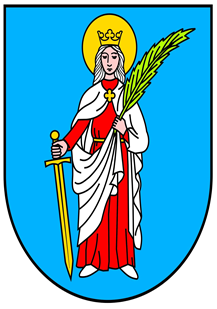 Raporto stanie Gminy Tyczynza 2019 rokSpis treści1. Ogólna charakterystyka gminy. ..…………………………………………………….. 31.1. Położenie i powierzchnia. ………………………………………………………….. 31.2. Zabytki. …………………………………………………………………………….. 42. Demografia. ………………………………………………………………………..… 6 3. Urząd Miejski. ……………………………………………………………………….. 64. Jednostki organizacyjne gminy. ………………………………………………………75. Spółki gminne. ……………………………………………………………………….. 76. Partnerstwo międzygminne. ………………………...……………………………….. 77. Organizacje pozarządowe. …………………………………………………………… 78. Finanse gminy. ……………………………………………………………………….. 88.1. Dochody i wydatki. ………………………………………………………………… 88.2. Analiza zadłużenia gminy. ………………………………………………………..... 99. Gospodarka nieruchomościami i mienie komunalne. ………………………………. 1010. Ład przestrzenny. ………………………………………………………………….. 1111. Infrastruktura techniczna i komunalna realizowana w 2019 roku. ……………….. 1111.1. Wodociągi. ……………………………………………………………………… 1111.2. Kanalizacja. ……………………………………………………………………... 1211.3. Drogi, chodniki. …………………………………………………………………. 1311.4. Oświetlenie uliczne. ……………………………………………………………... 1411.5. Inwestycje i remonty obiektów użyteczności publicznej. ………………………. 1511.6. Przedsięwzięcia realizowane w ramach Funduszu Sołeckiego. ………………… 1612. Ochrona środowiska i gospodarka odpadami. …………………………………….. 1612.1. System gospodarki odpadami komunalnymi. …………………………………… 1613. Oświata. …………………………………………………………………………… 2013.1. Opieka nad dziećmi do lat 3. ……………………………………………………. 2013.2. Przedszkola. …………………………………………………………………...… 2013.3 Szkoły podstawowe. ……………………………………………………………... 2114. Promocja gminy, kultura, sport i rekreacja. ………………………………………. 2114.1. Promocja. ………………………………………………………………………... 2114.2. Miejska i Gminna Biblioteka Publiczna w Tyczynie. …………………………… 2214.3. Miejsko-Gminny Ośrodek Kultury im. Katarzyny Sobczyk w Tyczynie. …….... 2314.4. Kluby sportowe. …………………………………………………………………. 2615. Ochrona zdrowia. ………………………………………………………………….. 2716. Bezpieczeństwo publiczne. ……………………………………………………...… 2816.1. Ochrona przeciwpożarowa. ………………………………………………...…… 2816.2. Policja. …………………………………………………………………………... 3116.3. Zarządzanie kryzysowe. ………………………………………………………… 31Część II1. Realizacja programów i projektów. ………………………………………………... 332. Projekty z dofinansowaniem krajowym i unijnym. ………………………………... 433. Realizacja uchwał Rady Miejskiej. ………………………………………………… 46Ogólna charakterystyka gminy.1.1. Położenie i powierzchnia.Gmina Tyczyn znajduje się w centralnej części województwa podkarpackiego – odległość od centrum Rzeszowa wynosi około 12 km, od Dynowa - 30 km (drogą krajową Rzeszów - Dynów), od Chmielnika Rzeszowskiego - 7 km, od Błażowej -16 km i od Hyżnego - 7 km. Jako jednostka administracyjna gmina graniczy: od północy z miastem Rzeszów, od zachodu z gminą Lubenia, od południa z gminami Błażowa i Hyżne, a od wschodu z gminą Chmielnik. Tyczyn jest gminą miejsko-wiejską. Siedzibą władz jest miasto Tyczyn. Na dzień 31 grudnia 2019 r. powierzchnia gminy wynosiła 53,71 km2. W skład gminy wchodziło miasto Tyczyn oraz sołectwa: Borek Stary, Hermanowa i Kielnarowa. Rysunek 1. Położenie Gminy Tyczyn na tle kraju, województwa podkarpackiego i powiatu rzeszowskiego.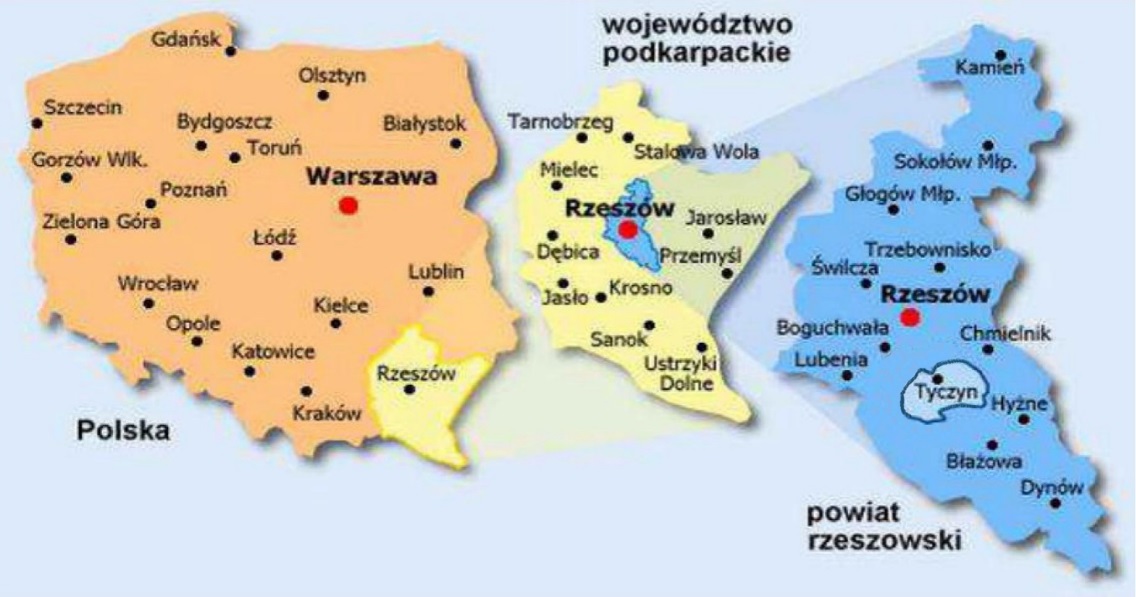 Źródło: www.tyczyn.plGmina ma bardzo korzystne położenie komunikacyjne - jest zlokalizowana na szlaku handlowym Północ-Południe oraz w pobliżu szlaku Wschód-Zachód (autostrada A4, wiodąca od granicy zachodniej państwa z Niemcami do granicy wschodniej z Ukrainą). Odległość dzieląca Tyczyn od granicy z Ukrainą wynosi około 100 km (przejście graniczne w Medyce), natomiast od granicy ze Słowacją (przejście graniczne w Barwinku) ok. 80 km. Najbliższe lotnisko znajduje się w Jasionce koło Rzeszowa, w odległości ok. 20 km od Tyczyna.Gminę przecina ponad 8 - kilometrowy odcinek drogi wojewódzkiej nr 878 relacji Rzeszów - Dylągówka. Od niej odgałęziają się drogi powiatowe o znaczeniu ponadlokalnym 
i lokalnym, prowadzące m.in. do Brzozowa i Sanoka. Na obszarze gminy funkcjonuje komunikacja MPK Rzeszów, PKS i linie prywatnych przewoźników. Wszystkie miejscowości gminy mają połączenia komunikacyjne z Tyczynem i Rzeszowem.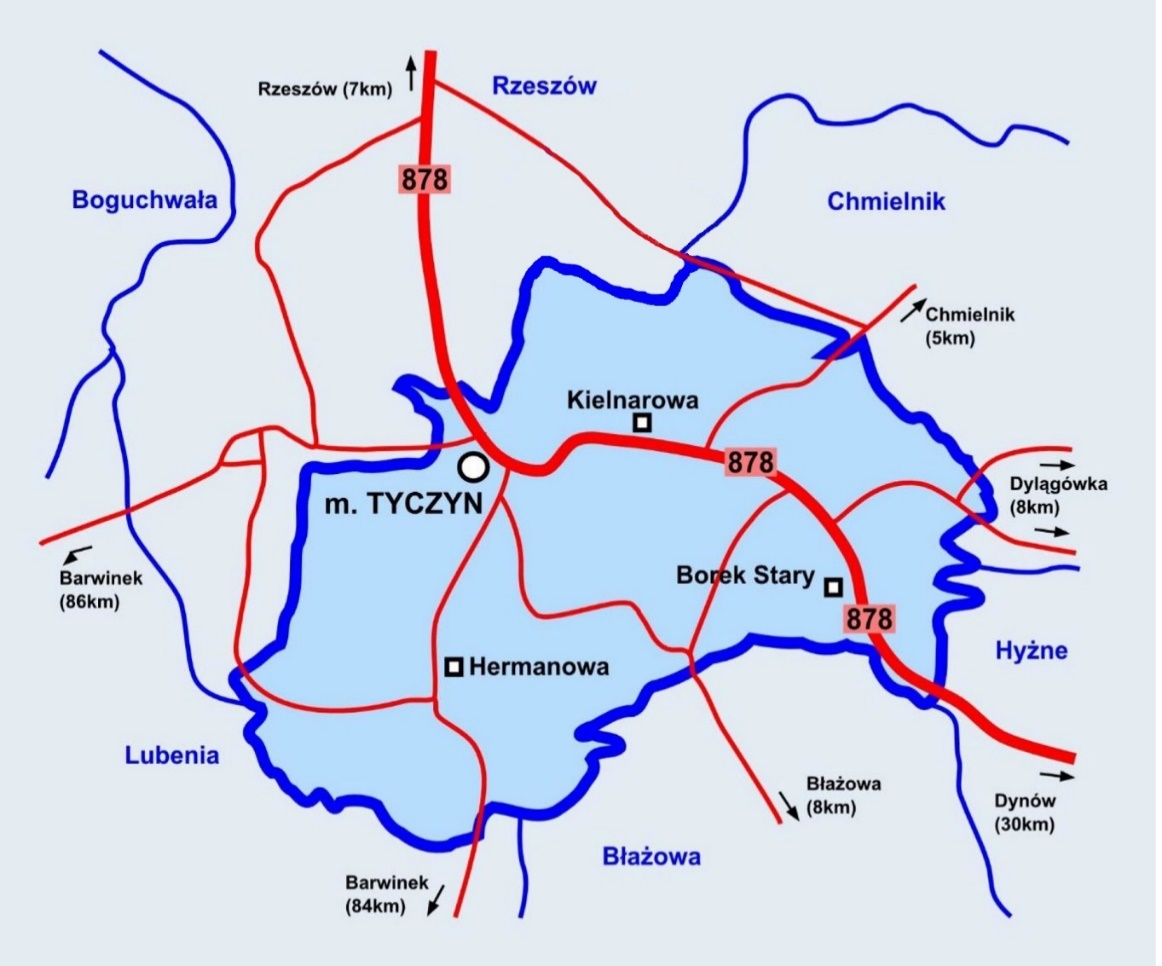 Obszar gminy Tyczyn rozciąga się na terenie Pogórza Karpackiego, 
a dokładniej należy do mezoregionu Pogórza Dynowskiego. Położenie to stanowi 
o zróżnicowanym ukształtowaniu terenu. Grzbiety występujących tu wzniesień biegną 
w różnych kierunkach, różny jest stopień nachylenia stoków, które rzeźbią liczne cieki wodne i osuwiska. Wprawdzie różnica w bezwzględnej wysokości nad poziomem morza na obszarze gminy nie jest duża, lecz znacznie bardziej istotne są różnice w budowie geologicznej. Ona warunkuje nie tylko typ krajobrazu, ale też rodzaj występujących minerałów i gleb, a to z kolei wpływa na charakter świata roślin i zwierząt.1.2 Zabytki.Tyczyn:Układ urbanistyczny - ukształtowany od 1368 r. do początków XIX w. Tworzy go zwarta zabudowa wokół prostokątnego rynku (80 m x 120 m) i wychodzących z niego ulic (Grunwaldzkiej, Kilińskiego, Mickiewicza, Kopernika, Targowej) oraz wzdłuż tyłów 
ul. Mickiewicza i zachodniej pierzei rynku, a także zespół kościelny i cmentarz. Teren chroniony jest jako układ urbanistyczny wpisem do rejestru zabytków z 1970 roku.Szkoła Ludowa - ul. Kopernika 7, wybudowana w 1880  r., obecnie mieści się tam BURSA - Akademik.Sąd Grodzki - wybudowany w latach 1900-1905.Kościół parafialny pw. św. Katarzyny i Świętej Trójcy - prawdopodobnie pochodzi 
z II połowy XV w. z czasów Jana Pileckiego. Zniszczony przez pożar w 1627 r. został odbudowany w latach 1631-38.Dawna wikarówka - na terenie zespołu kościelnego, od strony ul. Kopernika. Jest to budynek murowany, jednokondygnacyjny, dwutraktowy z sienią w osi środkowej, zbudowany w latach 1760-62.Dawna plebania - Budynek późnobarokowy, wzniesiony w latach 1769-70 w formie dwukondygnacyjnego pałacyku, o charakterze małej rezydencji.Dom zakonny Sióstr Dominikanek - ul. Kościuszki 3. Budynek z 1878 r. wzniesiony przy ówczesnym szpitalu dla ubogich, rozbudowany w 1925 r.Zespół pałacowo-parkowy - położony przy wjeździe do miasta od strony Rzeszowa, przy zbiegu ulic Grunwaldzkiej i Parkowej.Cmentarz parafialny przy ul. Mickiewicza - założony w 1840 r. przez ks. Leopolda Olcyngiera, powiększony w 1893 r.Cmentarz żydowski przy ul. Parkowej - założony przypuszczalnie w XVI w., choć dokumenty potwierdzają jego istnienie od XVIII w.Kapliczka św. Michała Archanioła (ul. Zagrody), wzniesiona w połowie XVIII w.Kapliczka św. Antoniego (ul. Pułanek, obok szkoły), z końca XVIII w.Kapliczka św. Jana Nepomucena (ul. Orkana), z początków XIX w.Kapliczka św. Jana Nepomucena (ul. Grunwaldzka 15), murowana, wzniesiona 
w 1872 r. na miejscu poprzedniej z 1768 r.Kapliczka Matki Bożej (ul. Mickiewicza - w kierunku Królki), z końca XIX w.Borek Stary:Sanktuarium przy zespole klasztornym o.o. dominikanów w Borku Starym - znane miejsce odpustowe. Założone zostało w 1667 r. z fundacji Macieja Niwickiego na miejscu dwóch kaplic - cmentarnej św. Krzyża (poświęcona w 1418 r.) i Matki Bożej (poświęcona w 1420 r.), w związku z kultem cudownego obrazu Matki Bożej.Kościół parafialny pw. św. Piotra i Pawła w Borku Starym - pierwsza wzmianka o nim pochodzi z 1418 r.Hermanowa:Rządcówka, tzw. dwór w Hermanowej - obiekt zlokalizowany jest w dolnej części wsi. Wybudowany został w XVIII w., przebudowany w II poł. XIX w.Figura Matki Bożej w Hermanowej - ustawiona przy głównej drodze w 1910 r. dla uczczenia 500-rocznicy zwycięstwa pod Grunwaldem jako Pomnik Grunwaldu.Kielnarowa:Figura Matki Bożej w Kielnarowej - ustawiona w centrum wsi, obok starej szkoły, 
w 1910 r. dla uczczenia 500-rocznicy zwycięstwa pod Grunwaldem jako Pomnik Grunwaldu.Rządcówka, tzw. dwór w Kielnarowej - została wzniesiona w stylu klasycystycznego dworku na przełomie XVIII/XIX w.Stary młyn wodny - w pobliżu odgałęzienia drogi do Chmielnika. Pochodzi prawdopodobnie z XVIII w.Demografia:liczba i struktura ludności:3. Urząd Miejski.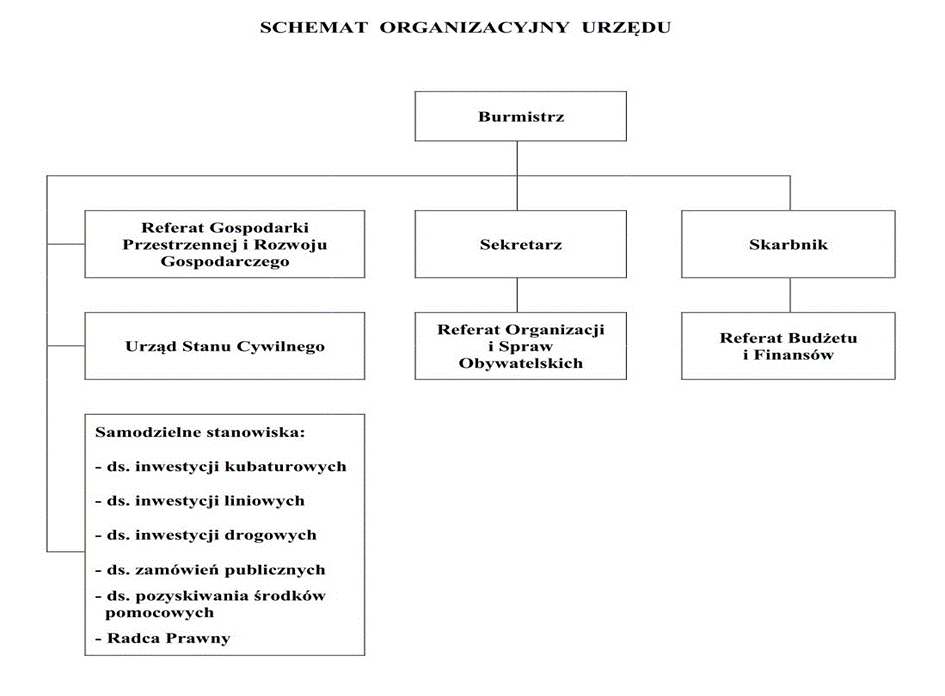 4. Jednostki organizacyjne gminy:Miejsko-Gminny Ośrodek Kultury im. Katarzyny Sobczyk w Tyczynie,Miejska i Gminna Biblioteka Publiczna,Miejsko-Gminny Ośrodek Pomocy Społecznej,Gminny Zespół Obsługi Szkół,Szkoła Podstawowa im. Stanisława Staszica w Tyczynie,Szkoła Podstawowa im. Wojska Polskiego w Borku Starym,Szkoła Podstawowa im. Św. Królowej Jadwigi w Hermanowej,Szkoła Podstawowa w Kielnarowej.5. Spółki gminne.Przedsiębiorstwo Gospodarki komunalnej „Eko-Strug” Sp. z o. o.Przedsiębiorstwo Społeczne Eko Strug Bis Sp. z o.o.6. Partnerstwo międzygminne.Regionalne Towarzystwo Rolno – Przemysłowe „Dolina Strugu”,Spółdzielnia Telekomunikacyjna OST w Tyczynie,„Lokalna Grupa Działania – Lider Dolina Strugu”,„Podkarpackie Stowarzyszenie Samorządów Terytorialnych”,Stowarzyszenie Samorządów Terytorialnych „Aglomeracja Rzeszowska”,Stowarzyszenie Rzeszowskiego Obszaru Funkcjonalnego,Związek Gmin „Podkarpacka Komunikacja Samochodowa”.7. Organizacje pozarządowe.Wykaz organizacji pozarządowych działających na terenie gminy Tyczyn w 2019 r.Tyczyn:Miejski Klub Sportowy „Strug”,Klub Sportowy „JU-JITSU KARATE”,Stowarzyszenie Trzeźwościowe „Wyzwolenie Doliny Strugu”,Uczniowski Klub Sportowy „Dyskobol”,Uczniowski Klub Sportowy „Flimero”,Stowarzyszenie Pomocy Osobom Niepełnosprawnym,Ochotnicza Straż Pożarna,Towarzystwo Miłośników Ziemi Tyczyńskiej,Podkarpackie Stowarzyszenie Pracowników Pomocy Społecznej,Regionalne Towarzystwo Wędkarskie „Strug”,Dziecięco-Młodzieżowe Stowarzyszenie Śpiewacze „Sancta Musica”,Stowarzyszenie Młodzieżowe Centrum Współpracy,Caritas Diecezji Rzeszowskiej,Uczniowski Klub Sportowy „Akademia Tenisa Stołowego Tyczyn”.Borek Stary:Szkolny Klub Sportowy przy Szkole Podstawowej,Ludowy Klub Sportowy „Start”,Ochotnicza Straż Pożarna.Hermanowa:Ludowy Klub Sportowy „Herman”,Parafialne Koło Stowarzyszenie Rodzin Katolickich Diecezji Rzeszowskiej,Parafialny Zespół Caritas Diecezji Rzeszowskiej,Ochotnicza Straż Pożarna.Kielnarowa:Ludowy Klub Sportowy „Jar”,Ochotnicza Straż Pożarna,Stowarzyszenie Turystyczno-Sportowe „Wodnik”.8. Finanse gminy.8.1. Dochody i wydatki.Rok 2019 był trudnym rokiem pod względem tworzenia i realizacji budżetu ze względu na odłączenie od naszej gminy sołectwa Matysówka i przyłączenia go do miasta Rzeszowa. Pociągnęło to za sobą znaczny ubytek dochodów, który nie mógł być zrekompensowany zmniejszaniem wydatków w równej skali. Zmusiło to gminę do zaciągnięcie kredytu na zrównoważanie budżetu, aby nie wstrzymywać zaplanowanych inwestycji. Dochody utracone z Sołectwa Matysówka w związku ze zmianą granic od 01.01.2019 r.ROK 2019Wykonanie dochodów ogółem (w tym PIT, CIT)Udział dochodów własnych w dochodach ogółem – 34,58 %Wykonanie wydatków Udział wydatków majątkowych w wydatkach ogółem – 16,93%Wysokość wydatków majątkowych w stosunku do planu Wynik budżetu 8.2. Analiza zadłużenia gminy.Stan zadłużenia gminy na dzień 31 grudnia 2019 r. wynosił – 29.082.251,60 zł, z tego:kredyty 			  5.870.249,60 zł obligacje 		           	21.917.000,00 złpożyczki w WFOŚiGW 	  1.295.002,00 zł.9. Gospodarka nieruchomościami i mienie komunalne.Informacja o stanie mienia komunalnego GMINA TYCZYN - wartość początkowaInformacja o stanie mienia komunalnego – wartość początkowa 10. Ład przestrzenny:Wydano 20 decyzji o ustaleniu lokalizacji inwestycji celu publicznego.Wydano 156 decyzji o warunkach zabudowy (105 zabudowa mieszkaniowa jednorodzinna, 2 zabudowa usługowa, 49 inne), wydano 26 decyzji o zmianie decyzji
 o warunkach zabudowy, wydano 56 decyzji w sprawie przeniesienia warunków zabudowy.Na terenie Gminy Tyczyn obowiązuje 41 miejscowych planów zagospodarowania przestrzennego. W 2019 roku nie uchwalono żadnego mpzp, przystąpiono do sporządzania 2 mpzp.Na terenie Gminy Tyczyn obowiązuje Studium Uwarunkowań i Kierunków Zagospodarowania Przestrzennego Gminy i Miasta Tyczyn, uchwalone uchwałą Nr XXXVIII/290/02 Rady Miejskiej w Tyczynie z dnia 29 sierpnia 2002 r. z późn. zm. W 2019 roku nie uchwalono zmian Studium, ani nie przystąpiono do sporządzania kolejnych zmian.11. Infrastruktura techniczna i komunalna realizowana w 2019 roku.11.1 Wodociągi.Wodociąg Kielnarowa ObszaryWykonano wodociąg PE Ø 110 mm dł. 1403 mb, PE Ø 90 mm dł. 106 mb. Wodociąg Kielnarowa Wólka CmentarzOpracowano dokumentację projektową z kosztorysem inwestorskim i przedmiarem robót.Wodociąg Tyczyn, ul. Mokra StronaOpracowano dokumentację projektową z kosztorysem inwestorskim, przedmiarem robót 
i specyfikacją techniczną.Wodociąg Tyczyn, ul. Orzeszkowej Wykonano łącznik istniejącego wodociągu PE Ø 63 mm dł. 12 mb.Przekazano kwotę 700.000,00 zł do Spółki „EKO-STRUG” tytułem zwiększenia udziałów.- 500.000,00 zł na budowę sieci wodociągowej w Borku Starym w kierunku Kielnarowej;- 200.000,00 zł na wymianę złoża w Stacji Uzdatniania Wody w Tyczynie. Inwestycje wodociągowe wykonane przez „EKO STRUG” sp. z o. o.Budowa budynku Stacji Uzdatniania Wody w Borku Starym.Realizacja zadania polegała na: wybudowaniu budynku SUW-hala technologiczna filtrów o powierzchni 91,5 m2, stacja dawkowania NAOCL 4,5 m2, magazyn NAOCL 4,5 m2, korytarz 1,9 m2, pokój socjalny 11,1 m2, WC 1,8 m2,budowie dwóch zbiorników terenowych o pojemności 100 m3 każdy,budowie odstojnika wód popłucznych, instalacji zbiornika awaryjnego z polietylenu do neutralizacji podchlorynu sodu – studzienka o średnicy DN1200 mm o pojemności V = 1,0 m3,montażu w budynku SUW urządzeń i rurociągów technologicznych: aeratorów powietrza I i II stopnia, filtrów pośpiesznych ciśnieniowych do odżelaziania 
i odmanganiania wody (2 zestawy), zespołu pompowego II stopnia z pompą do płukania złóż filtracyjnych w filtrach pośpiesznych ciśnieniowych, o montażu przewodów technologicznych z rur o podwyższonej odporności na korozję wraz z armaturą sterująca, montażem sprężarki oraz dmuchawy powietrza, stacji dozowania podchlorynu sodu, instalacji elektrycznej oraz szafy sterowniczej,wymianie wyposażenie technologicznego studni głębinowej nr S-1 i S-2.Wykonanie odcinka sieci wodociągowej PE 160 łączącego Borek Stary z siecią wodociągową Kielnarowa o długości ok 4 km. Inwestycja stanowiła I Etap projektu pn. „Budowa sieci wodociągowej wraz 
z przyłączami w miejscowości Borek Stary w Gminie Tyczyn”.Wybudowanie i montaż instalacji fotowoltaicznych na SUW :Stacji Uzdatniania Wody na osiedlu Budziwój w Rzeszowie. Elektrownia słoneczna składać się będzie z 144 paneli fotowoltaicznych, każdy o mocy 275 Wp i łącznej mocy 39,6 kWp zainstalowanych na gruncie.Stacji Uzdatniania Wody w Tyczynie. Elektrownia słoneczna składać się będzie 
z 120 paneli fotowoltaicznych, każdy o mocy 275 Wp i łącznej mocy 33 kWp zainstalowanych na gruncie.Stacji Uzdatniania Wody w Borek Stary. Elektrownia słoneczna składać się będzie z 126 paneli fotowoltaicznych, każdy o mocy 275 Wp i łącznej mocy 34,65 kWp zainstalowanych na gruncie.Wymiana złoża filtracyjnego w 4 istniejących filtrach TFB75 na Stacji Uzdatniani Wody w Tyczynie. Do nowego wypełnienia zastosowano innowacyjną mieszankę żwirów i mas katalitycznych Demantex i Nevtraco. Technologie opracowała firma EUROWATER dostosowując proporcje i skład złóż do obecnej jakości wydobywanej wody.Opracowanie dokumentacji projektowej modernizacji Stacji Uzdatniania Wody 
w miejscowości Rzeszów oś. Budziwój. Projekt wykonawczy będzie obejmował branże Sanitarną, Elektryczną i Konstrukcyjną.11.2. Kanalizacja.Budowa kanalizacji sanitarnej Kielnarowa Borek Stary - wykonano kanalizację sanitarną, podłączono 3 budynki, opracowano dokumentację projektową sieci kanalizacji sanitarnej Borek Stary Podgórze wraz z kosztorysem inwestorskim, przedmiarem robót i specyfikacją techniczną. Budowa kanalizacji sanitarnej Kielnarowa Zawodzie  - wykonano sieć kanalizacji sanitarnej dł. 247,5 mb, podłączono 8 budynków.Budowa kanalizacji sanitarnej Tyczyn, ul. Grunwaldzka - wykonano sieć kanalizacji sanitarnej dł. 68 mb.Budowa kanalizacji sanitarnej Tyczyn, ul. Potoki - zawarto umowę na wykonanie kanalizacji dł. 483 mb i rozpoczęto inwestycję (zakończenie w 2020 roku w ramach środków niewygasających). 11.3. Drogi, chodniki.Przebudowa drogi gminnej Borek Stary Zawodzie Na odcinku dł. 2381 mb wykonano poszerzenie drogi o 1 mb, przebudowę przepustów, obustronne pobocza, odwodnienie zjazdów, położono masę bitumiczną, przebudowano chodnik i oznakowania. Projekt przebudowy drogi Borek Stary Zawodzie KlasztorRozbudowa drogi Hermanowa GradkowiecOpracowano projekt techniczny na rozbudowę drogi i złożono wniosek o wydanie decyzji na realizację zadania. Przebudowa drogi Hermanowa DółOpracowano projekt techniczny na przebudowę drogi. Przebudowa drogi Hermanowa dz. nr 1180Opracowano projekt techniczny i wykonano przebudowę na odcinku dł. 70 mb, zakres prac obejmował wykonanie: kanalizacji deszczowej, koszy z kamienia, rozbiórki i postawienie nowego ogrodzenia z siatki powlekanej, wycinkę drzew, podbudowy i położenie masy bitumicznej, utwardzonych poboczy, zjazdów. Przebudowa drogi Hermanowa Łazy bocznaNa odcinku dł. 152 mb wykonano: podbudowę drogi, utwardzenie obustronnych poboczy, odwodnienie, położono masę bitumiczną. Przebudowa drogi Hermanowa Kółko RolniczeNa odcinku dł. 390 mb wykonano: przebudowę przepustu, podbudowę drogi, odwodnienie korytkami ściekowymi, utwardzenie poboczy i zjazdów, położono masę bitumiczną. Budowa drogi Hermanowa Skotnik bocznaWykonano podział działek, projekt techniczny w trakcie opracowania.Budowa drogi Hermanowa Czerwonki bocznaWykonano projekt techniczny, podział działek w trakcie opracowania. Przebudowa drogi Kielnarowa Zagonianka Na odcinku dł. 569 mb wykonano: przebudowę przepustów, odwodnienie korytkami ściekowymi, utwardzenie obustronnych poboczy, podbudowę, położono masę bitumiczną. Przebudowa drogi Kielnarowa Obszary WólkaNa odcinku dł. 490 mb wykonano: przebudowę przepustów, utwardzenie poboczy, odwodnienie, podbudowę, położono masę bitumiczną. Przebudowa drogi Kielnarowa ZagrodyOpracowano projekt techniczny na przebudowę drogi na odcinku dł. 995 mb, złożono wniosek o dofinansowanie. Przebudowa ul. Asnyka boczna – KielnarowaOpracowano projekt techniczny na przebudowę drogi. Budowa drogi dojazdowej do gruntów rolnych Tyczyn Kamieniec Na odcinku dł. 432 mb wykonano: prace zmienne, profilowanie koryta, przepusty, utwardzenie drogi tłuczniem i klińcem, odwodnienie, obustronne ziemne pobocza. Rozbudowa drogi gminnej ul. Potoki w TyczynieProjekt techniczny w trakcie opracowania. Rozbudowa ul. Parkowej w TyczynieNa odcinku dł. 437 mb wykonano: poszerzenie drogi, przepusty, kolektor kanalizacji deszczowej, odwodnienie korytkami ściekowymi, podbudowę z kruszyw, położono masę bitumiczną, utwardzono pobocza i zjazdy, wykonano chodnik, oznakowanie. Przebudowa ul. Zagrody bocznaNa odcinku dł. 177 mb wykonano: kolektor kanalizacji deszczowej wraz z odwodnieniem do stawu, podbudowę, zjazdy, utwardzenie poboczy, położono masę bitumiczną. Przebudowa ul. Wyzwolenia w TyczynieOpracowano projekt techniczny na przebudowę. Przebudowa ul. Orkana w TyczynieNa odcinku dł. 114 mb wykonano: kolektor kanalizacji deszczowej, podbudowę z kruszyw łamanych, odwodnienie korytkami ściekowymi, utwardzenie jednostronnego pobocza, położono masę bitumiczną. Przebudowa chodnika ul. Parkowa w TyczynieNa odcinku dł. 422 mb wykonano rozbiórkę chodnika i krawężników z płytek chodnikowych, położono nowe krawężniki, wykonano podbudowę i położono kostkę brukową. Budowa chodnika ul. Kilińskiego w TyczynieOpracowano projekt techniczny. Rozbudowa drogi wojewódzkiej Rzeszów Dylągówka Nr 878 w KielnarowejWykonano chodnik i kanalizacją deszczową na odcinku dł. 450 mb. Przebudowa drogi powiatowej Tyczyn - Nowy Borek - BłażowaUdzielono pomocy finansowej Starostwu Powiatowemu w Rzeszowie na przebudowę drogi. Budowa chodnika w KielnarowejUdzielono pomocy rzeczowej Województwu Podkarpackiemu na opracowanie przedmiaru robót i kosztorys inwestorski na budowę chodnika.11.4. Oświetlenie uliczne.Budowa oświetlenia drogowego Borek Stary Szkoła Stawiska  Zakres prac: opracowanie projektu technicznego, postawienie 3 szt. słupów betonowych, podwieszenie 812 mb kabla energetycznego i 16 szt. lamp oświetleniowych, zamontowanie sterowania. Budowa oświetlenia drogowego Borek Stary SklepiskaZakres prac: opracowanie projektu technicznego, postawienie 6 szt. słupów betonowych, podwieszenie 745 mb kabla energetycznego i 9 szt. lamp oświetleniowych, zamontowanie sterowania. Budowa oświetlenia drogowego Hermanowa Pańskie PolaZakres prac: opracowanie projektu technicznego, postawienie 2 szt. słupów betonowych, podwieszenie 285 mb kabla energetycznego i 8 szt. lamp oświetleniowych. Budowa oświetlenia drogowego Hermanowa GajówkaZakres prac: opracowanie projektu technicznego, postawienie 16 szt. słupów betonowych, podwieszenie 1235 mb kabla energetycznego i 24 szt. lamp oświetleniowych, zamontowanie 2 szaf sterowniczych, podwieszenie kabla, zamontowanie 3 szt. lamp oświetleniowych przy drodze powiatowej Hermanowa Przylasek. Budowa oświetlenia drogowego Kielnarowa Obszary DebrzaZakres prac: położenie kabla ziemnego dł. 249 mb, postawienie 6 szt. słupów, podwieszenie 6 szt. lamp oświetleniowych, zamontowanie szafy sterowniczej. Budowa oświetlenia drogowego TyczynZakres prac: ul. Pułanek – położenie kabla ziemnego, postawienie 4 szt. słupów, podwieszenie 
4 szt. lamp;ul. Szopena – postawienie 3 słupów betonowych, podwieszenie kabla energetycznego i 3 lamp oświetleniowych;ul. Kościuszki - postawienie 3 słupów betonowych, podwieszenie kabla energetycznego i 3 lamp oświetleniowych.Opracowanie projektów technicznych na budowę oświetlenia drogowego :Hermanowa Czerwonki Kamieniec, Hermanowa Cmentarz Stadion, Kielnarowa Matysówka, Kielnarowa Most Zawodzie, Tyczyn, ul. Stawowa, Tyczyn, ul. Potoki, Tyczyn, ul. Lasek.11.5. Inwestycje i remonty obiektów użyteczności publicznej. Budowa sali gimnastycznej przy Szkole Podstawowej w Kielnarowej		 Wykonano stan surowy sali gimnastycznej z zapleczem i łącznikiem bez dachu (roboty zimne, fundamenty, ściany, stropy), przebudowano przyłącza elektryczne, roboty dodatkowe fundamentowe polegające na wymianie gruntu (dół z wapnem pod częścią fundamentów), nadzór autorski, opłata za sporządzenie aktu notarialnego dot. służebności przesyłu energii elektrycznej i wypis z ew. gruntów.Budowa budynku segmentu dydaktyczno-żywieniowego przy Szkole Podstawowej 
w Tyczynie (łącznik)Opłata za materiały do wydawania decyzji lokalizacji inwestycji celu publicznego, opracowanie dokumentacji projektowej, badania geologiczne.Budowa zadaszenia trybun na stadionie w TyczynieWykonano remont schodów wejściowych na trybuny. Budowa zaplecza socjalno-sanitarnego na boisku sportowym w HermanowejWykonano mapę do celów projektowych do opracowania projektu przyłącza kanalizacji sanitarnej, opłata za wydanie warunków technicznych dostawy wody PGK „EKO-STRUG” Tyczyn, opłata za mapę zasadniczą do wydania warunków dostawy wody, opłata za uzgodnienie ZUDP – projektu przyłącza wody i przyłącza kanalizacji sanitarnej, kserokopie mapy, montaż lamp oświetleniowych na stadionie, dostawa i montaż 2 wiat stadionowych. Budowa zadaszenia na placu przy boisku sportowym w Borku StarymWykonano zadaszenie placu wraz z dokumentacją projektową, zakupiono kopię mapy zasadniczej. Przebudowa budynku Sądu Grodzkiego w TyczynieOpracowanie ekspertyzy technicznej. Kompleksowa rewitalizacja na terenie ROF – Rewitalizacja Zespołu ParkowegoSkan i ksero dokumentów.Remont zabytkowej kapliczki w HermanowejKsera, drukowanie i skanowanie materiałów do wniosku o dofinansowanie, opracowanie dokumentacji projektowej na remont.11.6. Przedsięwzięcia realizowane w ramach Funduszu Sołeckiego12. Ochrona środowiska i gospodarka odpadami.12.1. System gospodarki odpadami komunalnymi.Od 1 stycznia 2019 r. do 31 grudnia 2019 r. odbiór i zagospodarowanie odpadów komunalnych od właścicieli nieruchomości zamieszkałych realizowany był przez Firmę „Transprzęt” Spółka z ograniczoną odpowiedzialnością Spółka komandytowa Zabłotce 51, 38-500 Sanok, która została wybrana w drodze przetargu nieograniczonego. Odpady komunalne z terenu gminy Tyczyn odbierane są w postaci zmieszanej i selektywnej.Zgodnie z Regulaminem utrzymania czystości i porządku na terenie gminy Tyczyn prowadzona jest zbiórka selektywna następujących frakcji odpadów:papieru i makulatury,szkła bezbarwnego i kolorowego,tworzyw sztucznych,metali (np. puszki, złom), opakowań wielomateriałowych (np. opakowania po napojach),przeterminowanych leków i chemikaliów,zużytych baterii i akumulatorów,zużytego sprzętu elektrycznego i elektronicznego,odpadów wielkogabarytowych (np. mebli), odpadów budowlanych i rozbiórkowych,zużytych opon,odpadów biodegradowalnych w tym odpadów zielonych,żużli i popiołu,  pozostałych zmieszanych odpadów komunalnych.	Na podstawie uchwalonego Regulaminu utrzymania czystości i porządku na terenie gminy Tyczyn, właściciele nieruchomości zobowiązani są do wyposażenia nieruchomości 
w odpowiednią ilość pojemników (urządzeń) do gromadzenia odpadów komunalnych uwzględniając ilość wytwarzanych odpadów komunalnych oraz ilość osób z nich korzystających. Worki i pojemniki powinny być oznaczone nadrukiem jakie odpady należy w nich gromadzić oraz winny posiadać następującą kolorystykę:żółty – przeznaczony na tworzywa sztuczne, metale (puszki oraz drobny złom), opakowania wielomateriałowe, niebieski - przeznaczony na papier i makulaturę, zielony – przeznaczony na szkło, brązowy – przeznaczony na odpady biodegradowalne i zielone,szary – zimny żużel i popiół, czarny – przeznaczony na zmieszane odpady komunalne.Gminnym systemem gospodarowania odpadami nie zostały objęte nieruchomości niezamieszkałe tj. placówki handlowe, usługowe, oświatowe, zakłady produkcyjne oraz osoby prowadzące działalność gospodarczą w wyniku której powstają odpady komunalne.  Częstotliwość odbioru odpadów komunalnych na terenie gminy Tyczyn: z nieruchomości zamieszkałych o zabudowie jednorodzinnej i zagrodowej: zmieszane odpady komunalne – 1 raz na 2 tygodnie; zbierane selektywnie odpady – papier i makulatura, szkło, tworzywa sztuczne, 		metale, opakowania wielomateriałowe – 1 raz na 4 tygodnie;  odpady ulegające biodegradacji (w tym odpady zielone) – 1 raz na 4 tygodnie, 		z tym że w okresie od kwietnia do października na terenie miasta Tyczyna 1 raz 		na 2 tygodnie; żużel i popiół – 1 raz na 2 tygodnie; z nieruchomości zamieszkałych stanowiących budynki wielolokalowe: zmieszane odpady komunalne – 1 raz na 2 tygodnie, z tym że w okresie od kwietnia do października 1 raz na tydzień;zbierane selektywnie odpady – papier i makulatura, szkło, tworzywa sztuczne, metale, opakowania wielomateriałowe – 1 raz na 4 tygodnie;odpady ulegające biodegradacji (w tym odpady zielone) – 1 raz na 2 tygodnie, 
z tym że w okresie od kwietnia do października 1 raz na tydzień;żużel i popiół – 1 raz na 2 tygodnie.Odpady remontowo-budowlane pochodzące z drobnych remontów wykonywanych we własnym zakresie, na które nie jest wymagane zgłoszenie lub pozwolenie na budowę są odbierane w miarę potrzeby, po indywidualnym zgłoszeniu do Firmy wywożącej odpady.Zużyty sprzęt elektryczny i elektroniczny, meble i inne odpady wielkogabarytowe, zużyte opony - są odbierane przynajmniej 1 razy w roku w ramach obwoźnej zbiórki. Przeterminowane leki - mieszkańcy gminy Tyczyn mogą nieodpłatnie dostarczyć do Apteki FARMNET przy ul. Strażackiej 1 w Tyczynie, gdzie znajduje się specjalny pojemnik. Zużyte baterie można wyrzucić do specjalnych pojemników ustawionych w Urzędzie Miejskim w Tyczynie oraz w Szkołach Podstawowych na terenie gminy Tyczyn.  W 2019 r. została podpisana umowa z Gospodarką Komunalną w Błażowej Sp. z o. o. 
na udostępnienie Punktu Selektywnego Zbierania Odpadów Komunalnych (PSZOK) dla mieszkańców gminy Tyczyn, który znajdował się na terenie sąsiedniej gminy Błażowa. 
Do punktu mieszkańcy mogli dostarczyć następujące selektywnie zebrane odpady:opakowania z papieru i tektury, tworzyw sztucznych, szkła, drewna, metalu oraz opakowania wielomateriałowe;odpady zielone; odpady wielkogabarytowe (meble, sprzęt AGD itp.);zużyty sprzęt elektryczny i elektroniczny;zużyte baterie i akumulatory;zużyte opony;gruz, odpady budowlane i rozbiórkowe; (pochodzące z robót budowlanych nie wymagających zgłoszenia lub pozwolenia na budowę);odpady zawierające rtęć (termometry, lampy rtęciowe, świetlówki, przełączniki), rozpuszczalniki organiczne, środki czyszczące, środki ochrony roślin i opakowania po 	nich, resztki farb i lakierów, klejów, środków do konserwacji i ochrony drewna, opakowania po aerozolach, pozostałości po domowych środkach dezynfekcji, środki do konserwacji metali.Liczba osób zameldowanych w gminie Tyczyn na dzień 31.12.2019 r. wynosiła 
10 527. Systemem gospodarowania odpadami komunalnymi na dzień 31.12.2019 r. objęto 
9 493 mieszkańców. Liczba deklaracji o wysokości opłaty za gospodarowanie odpadami komunalnymi z opłatami na dzień 31.12.2019 r. wynosiła 2 906.Ilość deklaracji złożonych w poszczególnych miejscowościach wraz ze wskazaniem ilości gospodarstw deklarujących segregację odpadów na koniec 31.12.2019 r.Rodzaje i ilość odpadów komunalnych odebranych i zagospodarowanych w 2019 r. 
z nieruchomości zamieszkanych z terenu gminy Tyczyn.Ilość odpadów segregowanych zebranych w Punkcie Selektywnej Zbiórki i Odpadów Komunalnych przy ul. Myśliwskiej 9 w Błażowej z terenu gminy Tyczyn w 2019 r.13. Oświata.13.1. Opieka nad dziećmi do lat 3.Niepubliczny Żłobek „Klasa Bobasa”, ul. Kazimierza Wielkiego 33, 36-020 Tyczyn.Liczba dzieci w żłobku – 26 (według stanu na dzień 30.09.2019 r.).Żłobek „Maluszkowo” ul. Słoneczna 1, 36-020 Tyczyn.         Liczba dzieci w żłobku – 20 (według stanu na dzień 30.09.2019 r.).Żłobek „Maluszkowo 2” ul. Grunwaldzka 35f,  36-020 Tyczyn.          Liczba dzieci w żłobku – 10 (według stanu na dzień 30.09.2019 r.).13.2. Przedszkola.Przedszkole Publiczne Zgromadzenia Sióstr św. Dominika, ul. Świętego Krzyża 3, 
36-020 Tyczyn.Niepubliczne Przedszkole „Maluszkowo” ul. Słoneczna 1, 36-020 Tyczyn.Niepubliczne Przedszkole „Maluszkowo 2” ul. Grunwaldzka 35f, 36-020 Tyczyn.Niepubliczne Przedszkole Językowo- Ekologiczne ,,Wesołe Misie u Speakera’’- 
Oddział Park, ul. Tycznera 2A, 36-020 Tyczyn,Oddział Chatka, ul. Św. Krzyża 14, 36-020 Tyczyn.13.3. Szkoły podstawowe.Szkoła Podstawowa im. Wojska Polskiego w Borku Starym, Borek Stary 67, 36-020 Tyczyn.Szkoła Podstawowa im. Św. Królowej Jadwigi w Hermanowej, Hermanowa 212, 36-020 Tyczyn.Szkoła Podstawowa w Kielnarowej, Kielnarowa 53, 36-020 Tyczyn.Szkoła Podstawowa im. Stanisława Staszica, ul. Pułanek 4, 36-020 Tyczyn.Liczba uczniów w szkołach w roku szkolnym 2019/2020 (stan na 30 września 2019 r.)14. Promocja gminy, kultura, sport i rekreacja. 14.1. Promocja.W 2019 roku gmina Tyczyn promowana była podczas imprez: Grand Prix Pucharu Polski Zespołów Cheerleaders, Turnieju MKS Strug w Tyczynie, Gminnego Przeglądu Jasełkowego, Koncertu „Jesteś, który jesteś”, Konwentu Wójtów i Burmistrzów, Turnieju
 o Puchar Komendanta Miejskiego PSP, Międzygminnych Zawodów w Tenisie Stołowym, Turnieju Piłki Siatkowej o Buchar Burmistrza, Festiwalu Miłosnej Piosenki Obcojęzycznej, Przeglądu Piosenki Religijnej, III Gminnego Turnieju Plastycznego Św. Floriana Patrona Strażaków, Zawodów Pożarniczych, Ultramaratonu Podkarpackiego, Święta Patronalnego Gminy Tyczyn, Turnieju Tenisa Stołowego, Turnieju Piłkarskiego Doliny Strugu, Wojewódzkiego Przeglądu Wiejskich Zespołów Śpiewaczych, Podkarpackiej Parady Orkiestr Dętych, Pucharu Polski Karate, Dożynek Gminy Tyczyn, Festiwalu Katarzyny Sobczyk, 75. rocznicy wyzwolenia Tyczyna, Koncertu Jubileuszowego Borku Starym.W 2019 roku delegacja Gminy Tyczyn gościła na Węgrzech. Przygotowano do druku 
i drukowano książkę „50 lat minęło” oraz publikowano informacje o OSP w albumie „Kronika OSP Podkarpacie”. Realizowano również działania PR promujące kierunki rozwoju gminy Tyczyn.14.2. Miejska i Gminna Biblioteka Publiczna w Tyczynie.Miejska i Gminna Biblioteka Publiczna w Tyczynie jest samorządową instytucją kultury, wpisaną w rejestr instytucji kultury prowadzony przez organizatora - Gminę Tyczyn. Biblioteka jest placówką samodzielną. Strukturę MiGBP w Tyczynie tworzą: Wypożyczalnia dla dorosłych, Oddział dla dzieci oraz 3 filie mieszczące się w: Borku Starym, Hermanowej i Kielnarowej.Od stycznia do grudnia 2019 r. do MiGBP w Tyczynie oraz Filii w Borku Starym, Hermanowej i Kielnarowej zapisało się 2 355 czytelników, którzy odwiedzili nas ponad 
37,7 tys. razy. Z danych statystycznych wynika, że w 2019 r. aż 22,6% mieszkańców gminy korzystało z naszych zbiorów, co oznacza, że co 5. mieszkaniec gminy Tyczyn jest czytelnikiem naszych bibliotek. W 2019 r. wypożyczonych zostało łącznie ponad 63,5 tys. książek, ze stanowisk komputerowych skorzystało ponad 3 tys. osób. Bibliotekarze 
na miejscu udzielili 6 800 informacji. W 2019 r. inwentarze wzbogaciły się o 2 057 książek, 
a łączny stan księgozbiorów to 52 371 książek.MiGBP w Tyczynie oraz jej trzy Filie są placówkami skomputeryzowanymi. Biblioteka 
od wielu lat prowadzi własną stronę internetową (www.tyczyn-biblioteka.pl), którą administrują bibliotekarze. Na stronie internetowej od wielu lat znajduje się kompletny katalog on-line księgozbiorów. Według statystyk Google Analytics ilość odsłon strony internetowej w roku 2019 to prawie 40 tys. i czytelnicy coraz częściej zdalnie prolongują 
i rezerwują książki na swoim czytelniczym koncie. Projekty realizowane w roku ubiegłym:Mała książka – Wielki człowiek - w ramach projektu dzieci od 3. do 6. r.ż., które odwiedzały z opiekunem biblioteki i zapisały się, otrzymały bezpłatnie Wyprawkę Czytelniczą. W jej skład wchodziły: bajeczka dla malucha, poradnik dla rodziców oraz Karta Małego Czytelnika. Mały Czytelnik za kolejne wypożyczone książeczki otrzymywał naklejki i specjalny dyplom. W projekcie wzięło udział ponad 90 dzieci.Zakup nowości wydawniczych do bibliotek publicznych - MiGBP w Tyczynie otrzymała dofinansowanie w ramach Programu Wieloletniego Narodowy Program Rozwoju Czytelnictwa. Dzięki dotacji (8 tys. zł) zakupiła 409 nowości wydawniczych.Biblioteczka Wsparcia. Od wielu lat biblioteka, dzięki środkom Gminnej Komisji Rozwiązywania Problemów Alkoholowych, uzupełnia księgozbiór tzw. Biblioteczki Wsparcia. Znajdują się tu publikacje o tematyce profilaktycznej, psychologicznej, poradniki, programy profilaktyczne, książki wspierające nie tylko osoby uzależnione, ale także ich rodziny. W ubiegłym roku ze środków Komisji biblioteka otrzymała 4 tys. zł, za które zakupiono 134 książki. Działalność kulturalno-oświatowa.W bibliotekach publicznych gminy Tyczyn praca kulturalno-oświatowa zajmuje szczególne miejsce, jest ona elementem promocji biblioteki i jej zbiorów. Jednak głównym jej celem jest zachęcanie do czytania, szczególnie małych czytelników oraz promocja książek. Oto niektóre działania realizowane w minionym roku.Akcje czytelnicze. To szczególne formy promocji biblioteki i książki. Zawsze przy ich organizacji pomagają 
i wspierają bibliotekę szkoły oraz przedszkola. W roku 2019 zorganizowane zostały m.in. takie akcje: Tydzień Bibliotek, Dzień Pluszowego Misia, Podziel się książką, Narodowe Czytanie, Noc Bibliotek, Światowy Dzień Postaci z Bajek.Zajęcia w bibliotece dla dzieci. Z myślą o najmłodszych czytelnikach na Filiach i przy Oddziale dla dzieci w Tyczynie działają Kąciki Malucha, do których rodzice przychodzą z dziećmi, aby poczytać książki 
i bawić się. W Kąciku oraz w Saloniku Literackim dla grup zorganizowanych odbywają się głośne czytania, dyskusje nad książką, lekcje biblioteczne, a także zajęcia edukacyjno-wychowawcze. Oto przykłady przeprowadzonych zajęć: Bezpieczeństwo w mediach, 
Od papirusa do e-booka, Mali przyrodnicy, Językowe zagadki z biblioteką. Podczas zajęć bibliotekarze wykorzystują nie tylko bajeczki, ale także autorskie prezentacje multimedialne i teatrzyk kamishibai. Konkursy i spotkania. W minionym roku MiGBP w Tyczynie była organizatorem lub współorganizatorem następujących konkursów: Dyktando, Widokówka z wakacji, Turniej Wiedzy z Literatury 
i JP pod patronatem Burmistrza Tyczyna, Młody Czytelnik Lata. Czytelnicy mieli także okazję spotkać się autorami: M. Wardą, A. Tyszką, J. Kwiatkowskim, z alpinistą 
M. Berdejczukiem, językoznawcą K. Ożogiem i literaturoznawcą Z. Brzuchowską. Ważnym elementem promującym książkę są spotkania, które odbywają się w ramach działalności Dyskusyjnych Klubów Książki (DKK). Pod skrzydłami biblioteki działają dwa takie kluby: w Tyczynie i Hermanowej. W sumie w spotkaniach i zajęciach organizowanych przez placówki w ubiegłym roku wzięło udział prawie 7,5 tys. osób. 	W MiGBP w Tyczynie mieści się redakcja miesięcznika Głos Tyczyna, tu redagowane są teksty, robiona jest korekta oraz przygotowuje się materiały do druku. Do biblioteki użytkownicy przychodzą także po to, aby wydrukować, skserować czy zeskanować potrzebne dokumenty.14.3. Miejsko-Gminny Ośrodek Kultury im. Katarzyny Sobczyk w Tyczynie.Największą placówką organizującą życie kulturalne w gminie Tyczyn jest Miejsko-Gminny Ośrodek Kultury im. Katarzyny Sobczyk w Tyczynie i jego filie: Dom Ludowy w Borku Starym, Dom Ludowy w Hermanowej, Dom Ludowy w Kielnarowej, Centrum Dziedzictwa Kulturowego i Informacji Turystycznej oraz Centrum Promocji Dziedzictwa Kulturowego. Do głównych zadań M–GOK należy w szczególności: edukacja kulturalna, tworzenie odpowiednich warunków do aktywnego uczestnictwa w kulturze, rozwój amatorskiego ruchu artystycznego, rozbudzanie zainteresowań i nawyków kulturalnych.Zadania te realizowane są poprzez stałe formy pracy, czyli działalność zespołów artystycznych i grup warsztatowych oraz organizację wydarzeń kulturalnych, koncertów, spotkań, wystaw, pikników itp.W 2019 r. w M-GOK i filiach działały zespoły artystyczne i koła zainteresowań zrzeszające ok 500 osób.Miejsko-Gminny Ośrodek Kultury im. Katarzyny Sobczyk w Tyczynie w roku 2019 organizował następujące wydarzenia o charakterze wojewódzkim lub ogólnopolskim: XIV Przegląd Kolędowy „Pójdźmy wszyscy do stajenki…”, - wydarzenia, które cieszą publiczność nieprzerwanie od 2006 r. organizowane przez M-GOK 
w Tyczynie, Stowarzyszenie Rodzin Katolickich oraz Parafię w Tyczynie. 
W przeglądzie prezentują się chóry, schole oraz zespoły wokalne działające przy parafiach, szkołach, ośrodkach kultury. XI Obchody Międzynarodowych Dni Pamięci o ofiarach Holokaustu – organizowane wspólnie z Towarzystwem Miłośników Ziemi Tyczyńskiej oraz Uniwersytetem Rzeszowskim wydarzenie jest upamiętnieniem wszystkich ofiar Holokaustu. W 2019 r. w ramach obchodów odbył się koncert pieśni żydowskich oraz sesja naukowa. Grand Prix Polski Cheerleaders o Puchar Burmistrza Tyczyna - wydarzenie  
o charakterze ogólnopolskim organizowane od 2003 r. w formie konkursu przez Uczniowski Klub sportowy „Flimero” oraz M-GOK.I Tyczyńskie Konfrontacje Taneczne Let’s Dance – nowe wydarzenie na kulturalnej mapie Tyczyna organizowane w formie konkursu, jest prezentacją dorobku artystycznego amatorskich dziecięcych zespołów tanecznych z terenu Województwa Podkarpackiego. XX Podkarpacka Parada Orkiestr Dętych - w 2019 r. odbyła się jubileuszowa edycja wydarzenia organizowanego we współpracy z rzeszowskim oddziałem Polskiego Związku Chórów i Orkiestr w formie przemarszu orkiestr z mażoretkami do Parku w Tyczynie, gdzie odbywa się część konkursowa Parady oraz wspólnie wykonywany przez wszystkie orkiestry finał.Dni Tyczyna – impreza rozrywkowa o charakterze plenerowym w 2019 r. gwiazdą Dni Tyczyna był Kami Bednarek, odbył się również pokaz teatru ognia oraz występy grup wokalnych działających przy M-GOK Tyczyn XXIV Wojewódzki Przegląd Wiejskich Zespołów Śpiewaczych – organizowane od 1996 r. wydarzenie o charakterze międzynarodowym w 2019 r. z racji dużego zainteresowania odbyło się w plenerze i zostało połączone z potańcówką „Łajdiridi” 
i koncertem zespołu HUDACY.Piknik militarny z okazji 75 rocznicy Akcji „Burza” - wydarzenie o charakterze patriotycznym jest hołdem składanym przez dzieci, młodzież i dorosłych żołnierzom Armii Krajowej walczącym w Bitwie o Tyczyn, na które składa się ze Msza Święta w intencji zmarłych i żyjących żołnierzy Armii Krajowej, apel poległych i złożenie wieńców na mogile żołnierzy AK na cmentarzu w Tyczynie oraz pikniku plenerowego z udziałem występu artystów i grup militarnych. „Podkarpacka Jesień Jazzowa” – organizowane po raz 5 wydarzenie o charakterze wojewódzkim mające na celu popularyzację muzyki jazowej. W roku 2019 odbył się koncert Grażyny Łobaszewskiej i Ajagore. Wydarzenie pod patronatem marszałka Województwa Podkarpackiego.50-lecie zespołu śpiewaczego Tyczyniacy i Kapeli Wójta Tycznera połączone 
z promocją płyty oraz spotu o historii zespołu.Festiwal Piosenek Katarzyny Sobczyk „O Złotą Różę Małego Księcia” jest organizowany nieprzerwanie od 2011 r. i ma charakter ogólnopolski. W roku 2019 została zmieniona jego formuła, festiwal połączony został z warsztatami wokalnymi z Elżbietą Zapendowską a biorący w nim udział młodzi, utalentowani wokaliści 
z całej Polski uczestniczyli w dwóch dniach przesłuchań konkursowych.Europejskie Dni Dziedzictwa odbywające się w Tyczynie od 7 lat w 2019 r. realizowane były pod hasłem „Znasz li ten kraj”, w związku z faktem, iż rok 2019 ogłoszony został rokiem Stanisława Moniuszki. W ramach wydarzenia odbyły się „Koncert Moniuszkowski” - Ryszarda i Roberta Cieślów z akompaniamentem Joanny Hoszowskiej – Jabłońskiej, „Artefakty” – wystawa malarstwa Jana Pastuły oraz cykl wydarzeń edukacyjnych. Za organizację tego wydarzenia MGOK 
w Tyczynie otrzymał wyróżnienie od Narodowego Instytutu Dziedzictwa. Odbyły się również wydarzenia skierowane  do społeczności lokalnej:Gminne obchody uchwalenia Konstytucji 3 Maja – wydarzenie patriotyczne 
o charakterze rocznicowym w formie Mszy Świętej i akademii. Gminne Obchody Święta Niepodległości - wydarzenie o charakterze patriotycznym, rocznicowe w formie akademii w 2019 r. połączone z akcją „Niepodległa do Hymnu”.Święto Patronalne Gminy Tyczyn – organizowane od 1998 r. w hołdzie Świętej Katarzynie, patronce parafii, kościoła i gminy Tyczyn. Uchwałą Rady Miejskiej, dzień 25 listopada ustanowiony został Świętem Patronalnym Gminy Tyczyn. Z tej okazji M-GOK razem z Urzędem Miejskim organizuje corocznie imprezę okolicznościową podczas której parom małżeńskim wręczane są medale Prezydenta RP za długoletnie pożycie małżeńskie. W 2019 r. medale otrzymało 13 par, 
a wydarzeniu towarzyszyły występy artystyczne zespołu „Młodzi Tyczyniacy oraz „Kapeli Wójta Tycznera”.Dożynki Gminne - odbywają się one na przełomie sierpnia i września, poprzedzone uroczystą Mszą Świętą, gromadzą liczne delegacje z poszczególnych miejscowości gminy, bardzo często w ludowych strojach i z przepięknymi wieńcami dożynkowymi. Delegacje przybywają zaprzęgami konnymi, tworząc niezwykle barwną i urozmaiconą oprawę dożynek. Po Mszy Świętej następuje przemarsz korowodu dożynkowego na miejsce dalszej części uroczystości, trwającej do późnych godzin wieczornych. Dożynki gromadzą kilkutysięczny tłum dożynkowych gości, na których czekają zespoły ludowe, gwiazdy polskiej estrady, konkursy, quizy, fantowa loteria i przeróżne atrakcje dla dzieci, młodzieży.Festiwal Kolorów – odbywające się po raz pierwszy w 2019 r. święto kolorów połączone z animacjami dla dzieci i młodzieży oraz koncertem zespołu „Singing Souls z MDK Rzeszów oraz zespołu „Klimat”.koncerty i recitale m.in.:Tomasz Jachym i Ewa Siembieda – koncert pieśni żydowskich,Adrian Łazarczyk i Magdalena Bukała – koncert piosenek patriotycznych,Tomasz Jachym i Natalia Szott – koncert muzyki polskiej okresu międzywojennego,Karolina Nieckarz – recital. wystawy m.in.:Jana Pastuły „Artefakty”,Haliny Rogozińskiej- Pejzaż polski,Marty Kwolek i Mariusza Barana  - ##Beaty2,Lucjana Leniarta – „Europo taką cię pamiętam”,Jerzego Soleckiego – „Pocztówki z minionej epoki”,  Mirosława Pieprzyka – „Sztuka Sakralna”.Wydarzenie realizowane we współpracy z podmiotami zewnętrznymi: koncert charytatywny dla Zosi w Hermanowej i Kielnarowej,promocja książki o historii Towarzystwa Miłośników Ziemi Tyczyńskiej,promocja książki Lucjana Leniarta „Europo taką Cię pamiętam”,„Zdrowie na lato”, „Zdrowie na jesień” - spotkania i akcje dotyczące zdrowia,blok artystyczny w ramach Wielkiej Orkiestry Świątecznej Pomocy.Inną formą działalności kulturalnej M-GOK podjętą w 2019 r. była organizacja imprez rozrywkowych w M-GOK-u i Filiach, a były to: spotkania opłatkowe, kiermasze, koncerty kolęd, Jasełka, występy z okazji Dnia Kobiet, Dnia Babci i Dziadka, Dnia Matki, 3 Maja, Dnia Dziecka, Pikniki Rodzinne, zajęcia w okresie ferii zimowych, Mikołajki.W imprezach organizowanych przez M-GOK i jego filie w 2019 r. uczestniczyło ogółem około 25 tys. osób.14.4. Kluby sportowe.Tyczyn:Miejski Klub Sportowy „Strug”,Uczniowski Klub Sportowy „Dyskobol”, Uczniowski Klub Sportowy „Flimero”. Borek Stary:Ludowy Klub Sportowy „Start”, Szkolny Klub Sportowy przy Szkole Podstawowej.Hermanowa:Ludowy Klub Sportowy „Herman”.Kielnarowa:Ludowy Klub Sportowy „Jar”,Stowarzyszenie Turystyczno-Sportowe „Wodnik”.15. Ochrona zdrowia.Na terenie gminy działa Zakład Opieki Zdrowotnej nr 2, podlegający Starostwu Powiatowemu w Rzeszowie, prowadzący przychodnię rejonową i ośrodek zdrowia.W Przychodni Rejonowej w Tyczynie funkcjonują poradnie:poradnia ogólna,poradnia dziecięca,poradnia ginekologiczna,poradnia chirurgii ogólnej,poradnia otolaryngologiczna,pielęgniarka środowiskowo-rodzinna,gabinet stomatologiczny,pracownia USG,analityka medyczna.W Ośrodku Zdrowia w Borku Starym funkcjonują poradnie:poradnia ogólna,poradnia stomatologiczna,pielęgniarka środowiskowo-rodzinna,gabinet zabiegowy,punkt szczepień.W 2019 r. wykonany został remont klatki schodowej z wymianą balustrad w Przychodni Rejonowej w Tyczynie oraz zakupiony aparat EKG i wyposażenie w stoliki zabiegowe, fotel ginekologiczny, kozetki, lampy bezcieniowe, szafy i stoliki medyczne.Akcje zdrowotne w 2019 r.„Zdrowie na lato”Akcja profilaktyki zdrowia dla mieszkańców gminy Tyczyn odbyła się w dniu 30 czerwca 2019 r. w godz. 10.00 – 14.00. w Miejsko-Gminnym Ośrodku Kultury. W ramach akcji mieszkańcy mieli możliwość otrzymania talonów na wykonanie bezpłatnych badań w kierunku boreliozy (do realizacji w Przychodni Rejonowej 
w Tyczynie). Można było uzyskać m.in. fachową poradę lekarza specjalisty dermatologa, zmierzyć poziom cukru we krwi i ciśnienia tętniczego. Imprezą towarzyszącą akcji była możliwość wzięcia udziału w warsztatach pn. „Zdrowe odżywianie i jakość życia”, natomiast dzieci towarzyszące dorosłym zabawiała żywa maskotka, animatorka malująca twarze.  „Zdrowie na zimę” 8 grudnia 2019 r. w godz. 10.00 – 16.00 odbyła się Akcja profilaktyczna pn. „Zdrowie na Zimę” skierowana do mieszkańców gminy Tyczyn. W ramach akcji można było skorzystać z konsultacji z fizjoterapeutę w zakresie oceny wad postawy i problemów układu ruchu 
u dorosłych oraz prezentacji ćwiczeń, wykonać: pomiary ciśnienia tętniczego i poziomu glikozy we krwi. Mieszkańcy otrzymywali szybkie testy na obecność helicobacter pylori, brali udział w wykładach na temat „Choroby wrzodowej żołądka i dwunastnicy” oraz warsztatach na temat redukcji stresu masarzem twarzy i dłoni pt. „Od seniora do przedszkola”. Dla dzieci przygotowana była animacja, malowanie twarzy, żywa maskotka. Akcje zdrowotne sfinansowane zostały przez Gminę Tyczyn, merytorycznie przygotowane przez ZOZ Nr 2, a sprawną organizację imprez zapewnił Zarząd Mieszkańców Miasta Tyczyna. 16. Bezpieczeństwo publiczne.16.1. Ochrona przeciwpożarowa.W zakresie ochrony przeciwpożarowej obszar gminy obsługiwany jest obecnie przez:Komendę Miejską Państwowej Straży Pożarnej w Rzeszowie,Ochotnicze Straże Pożarne z terenu gminy:włączone do struktur Krajowego Systemu Ratowniczo-Gaśniczego – OSP Tyczyn 
i OSP Hermanowa,poza systemem - OSP Kielnarowa i OSP Borek Stary.Wykaz jednostek interwencyjnych OSP / typ Straży / posiadany sprzęt mobilnySamochody są sprawne, przeglądy wykonywane na bieżąco, awarie usuwane szybko 
w miarę możliwości we własnym zakresie, tak aby samochody mogły brać udział 
w działaniach ratowniczych. Przez ostatnie 2 lata pozyskaliśmy 2 średnie nowe samochody Volvo oraz 1 lekki Renault.W roku 2019 nasze Straże Pożarne pozyskały nowy sprzęt specjalistyczny i podręczny oraz wyposażenie osobiste strażaków.Tyczyn: samochód Ford Transit przekazany z PSP w Rzeszowie, buty specjalne, rękawice, ubrania specjalne, hełmy, latarki, prądownica pianowa PP4, aparat powietrzny ODO, buty specjalne gumowe, zestaw sportowy, węże ssawne, tłoczne, smok, oraz rozdzielacz.Kielnarowa: ubrania specjalne, mundury wyjściowe, buty specjalne, skórzane i gumowe, latarki, węże w75 i w52, hełmy 5 szt., hydronetka wodna, piła do betonu i stali, detektor wielogazowy, zestaw podpór stabilizacyjnych i klinów, zabezpieczenie poduszki AIRBAK, parawan ratowniczy, namiot strażacki, umundurowanie dla MDP, kurtyna wodna, piła ręczna do szkła klejonego, opryskiwacz ręczny, kombinezon przeciw pszczołom, polary 
15 szt.Borek Stary: butla do aparatu ODO, narzędzie ratownicze holigan.Hermanowa: samochód średni Volvo, lanca kominowa, piła spalinowa na wysięgniku do obcinania gałęzi na wysokości, 8 radiostacji nasobnych, detektor wielogazowy, detektor prądu, akumulatorowy przenośny maszt oświetleniowy, 4 aparaty ODO, 2 czujniki bezruchu, kamizelka KED, nosze podbierakowe, mundury wyjściowe i koszarowe, oraz dzięki burmistrzowi i pani dyr. szkoły podstawowej zakupiono 40 mundurków MDP.Stan osobowy jednostek OSPW okresie ostatniego roku przeszkolonych zostało:Wyjazdy alarmowe głównie odbywają się za pośrednictwem Miejskiego Stanowiska Kierowania  Państwowej Straży Pożarnej w Rzeszowie poprzez selektywne wywołanie lub telefonicznie.Zestawienie wyjazdów OSP w 2019 r. zgłoszonych do Miejskiego Stanowiska Kierowania  Państwowej Straży Pożarnej w Rzeszowie przedstawia się następująco:Jednostki OSP posiadają drużyny sportowe i biorą udział w organizowanych turniejach tenisa stołowego, piłki siatkowej, czy w piłki nożnej na hali. W ostatnim roku druhowie 
z niektórych jednostek brali udział w maratonach biegowych i w ekstremalnych Drogach Krzyżowych. OSP organizuje co roku obchody gminne Dnia Strażaka, wyjazdy na pielgrzymki strażaków do Kalwarii Pacławskiej na pielgrzymkę regionalną i do Dębowca na pielgrzymkę wojewódzką.  Na terenie naszej gminy dodatkowo OSP zabezpiecza wraz z Policją różnego rodzaju imprezy masowe. W styczniu Orszak Trzech Króli w Borku Starym, Kolędników misyjnych którzy kolędowali na naszej gminie, Wielką Orkiestrę Świątecznej Pomocy, Dni Tyczyna, które odbywały się na przełomie maja i czerwca z przeglądem orkiestr dętych, Dożynki Gminne w sierpniu, Ultramaraton podkarpacki w którym biegł nasz druh. Jan Słowik, biegi uliczne w mieście Tyczynie, jak również rowerowy wyścig górski o puchar wójta gminy Lubenia w październiku, pielgrzymki piesze i rowerowe do Częstochowy które odbywają się na wakacjach, ekstremalną drogę krzyżową z Jarosławia do Hermanowej przed Świętami Wielkanocnymi oraz każda jednostka OSP zabezpiecza w swojej miejscowości różnego rodzaju imprezy parafialne, wiejskie, i okolicznościowe. OSP ze sztandarami biorą udział 
w uroczystościach z okazji św. Floriana, uchwalenia Konstytucji 3 Maja, Święta Odzyskania Niepodległości 11 listopada. Współpracują również z organizacjami działającymi na terenie naszej gminy i w miejscowościach.16.2. Policja.W Tyczynie funkcjonuje Komisariat Policji obejmujący swoim działaniem gminy: Tyczyn, Chmielnik i Hyżne. Dane za 2019 r. ze zdarzeń na terenie gminy Tyczyn.Interwencje – 562 w tym interwencje domowe – 54Ilość osób izolowanych w Izbie Wytrzeźwień – 43 Ilość nietrzeźwych kierujących – 9 Ilość wypadków drogowych – 9Ilość kolizji art. 86 par 1 KW – 58Ilość czynów popełnionych, kwalifikowanych jako wykroczenie – 80, w tym: art. 119 KW (kradzież) – 19art. 124 KW (uszkodzenie mienia) – 9art. 86 par. 1 KW (kolizja drogowa) – 18art. 51 par 1 KW (zakłócenie porządku publicznego) – 1art. 97 KW (przeciwko Ustawie Prawo Drogowe) – 17Ilość sporządzonych „Niebieskich Kart” - 6Przestępstwa.Ogółem zaistniało 102 przestępstwa, w tym:art. 278 par 1 KK (kradzież) – 6art. 279 par 1 KK (kradzież z włamaniem) – 4art. 288 par 1 KK (zniszczenie/uszkodzenie cudzej rzeczy) – 14art. 178a par. 1 KK (jazda w stanie nietrzeźwości) – 19art. 209 par 1 KK (niealimentacja) – 15art. 207 par. 1 KK (znęcanie) - 6art. 286 par. 1 KK (oszustwo) – 14art. 190 par. 1 KK (groźby karalne) – 6art. 158 par. 1 KK (bójka / pobicie) – 2art. 177 par. 1 KK (wypadek w ruchu drogowym) – 2art. 177 par. 2 KK (narażenie na niebezpieczeństwo utraty życia / zdrowia) – 2art. 244 par. 1 KK (niestosowanie się do wyroku Sądu) – 5art. 270 par. 1 KK (fałszowanie dokumentacji) – 1art. 157 par. 1 KK (uszkodzenie ciała powyżej dni 7) – 1art. 180a KK (cofnięcie uprawnień do kierowania pojazdami) – 1art. 12 ust. 1 Ustawy o wyrobie alkoholu oraz wytwarzaniu wyrobów tytoniowych – 1art. 35 ust. 1 Ustawy o ochronie zwierząt – 116.3. Zarządzanie kryzysowe.Organem właściwym w sprawach zarządzania kryzysowego na terenie gminy jest Burmistrz. Do zadań Burmistrza w sprawach zarządzania kryzysowego należy kierowanie działaniami związanymi z monitorowaniem, planowaniem, reagowaniem i usuwaniem skutków zagrożeń na terenie gminy oraz realizacja zadań z zakresu planowania cywilnego. Burmistrz na terenie gminy jest również organem właściwym do zarządzania, organizowania 
i prowadzenia szkoleń, ćwiczeń i treningów z zakresu reagowania na potencjalne zagrożenia oraz wykonywania przedsięwzięć wynikających z planu operacyjnego funkcjonowania gminy. Wśród kompetencji Burmistrza można również wyróżnić przeciwdziałanie skutkom zdarzeń o charakterze terrorystycznym oraz zadania z zakresu ochrony infrastruktury krytycznej. Swoje zadania Burmistrz wykonuje przy pomocy komórki organizacyjnej Urzędu Miejskiego właściwej w sprawach zarządzania kryzysowego. Organem pomocniczym Burmistrza w zarządzaniu kryzysowym jest również Gminny Zespół Zarządzania Kryzysowego. Został on powołany przez Burmistrza i wykonuje on na obszarze gminy zadania związane z oceną występujących i potencjalnych zagrożeń mających wpływ na bezpieczeństwo publiczne i prognozowanie tych zagrożeń oraz przygotowuje propozycje działań i przedstawia Burmistrzowi wnioski dotyczące wykonania, zmiany lub zaniechania działań ujętych w Gminnym Planie Reagowania Kryzysowego. Zespół ten przekazuje także do wiadomości publicznej informacje związane z zagrożeniami.Część IIRealizacja programów i projektów.Gminny Program Przeciwdziałania Przemocy w Rodzinie oraz Ochrony Ofiar Przemocy w Rodzinie w Gminie Tyczyn za 2019 r.Miejsko-Gminny Ośrodek Pomocy Społecznej w Tyczynie opracował sprawozdanie na podstawie harmonogramu realizacji celów szczegółowych Gminnego Programu Przeciwdziałania Przemocy w Rodzinie oraz Ochrony Ofiar Przemocy w Gminie Tyczyn na lata 2019-2023. Osiągnięto określoną wartość wskaźnika na podstawie informacji otrzymanych od podmiotów odpowiedzialnych za realizację celów szczegółowych 
ww. programu, którą przedstawia poniższa tabela.Cele szczegółowe Gminnego Programu Przeciwdziałania Przemocy w Rodzinie oraz Ochrony Ofiar Przemocy w Gminie Tyczyn na lata 2019-2023 zostały w 2019 r. osiągnięte.W odniesieniu do celu szczegółowego nr 1 dotyczącego profilaktyki przemocy instytucje podejmowały szereg działań zaradczych skierowanych do różnych grup adresatów m.in. do dzieci, rodziców i opiekunów.Wobec adresatów jakimi są dzieci ze szkół z terenu Gminy Tyczyn podejmowano następujące działania:stworzenie i realizacja szkolnego programu wychowawczo-profilaktycznego;udział w akcji Dzień Bezpiecznego Internetu;udział w Międzynarodowym Dniu Praw Dziecka - zajęcia warsztatowe dla uczniów prowadzone przez pedagogów szkolnych i wychowawców klas, lekcje biblioteczne, gazetki tematyczne, plakaty „Prawa Dziecka oczami dziecka”, prelekcja przez radiole dla uczniów „Nie ma dzieci – są ludzie”, konkurs wiedzy z zakresu znajomości Konwencji Praw Dziecka, Skrzynka Serdeczności;udział uczniów w warsztatach „Cybernauci – bądź bezpieczny w sieci”,warsztaty profilaktyczne prowadzone przez specjalistów Centrum Edukacji 
i Profilaktyki Dialog z Krakowa – dla klasy 4 Komunikacja interpersonalna 
w zespole klasowym. Jak zapobiegać zachowaniom agresywnym; dla klas 5 Być tolerancyjnym – czy to jest trudne?;zajęcia profilaktyczno - wychowawcze dla uczniów klas 4 prowadzone przez funkcjonariusza policji z Komisariatu Policji w Tyczynie, dotyczące odpowiedzialności nieletnich, agresji i przemocy wobec rówieśników, jak również przemocy z użyciem technologii informacyjnych;promocja kampanii „Zachowaj trzeźwy umysł”;warsztaty profilaktyczne dla uczniów klas IV-VI „Wulgaryzmy – nie tylko pięścią stosujesz przemoc”, prowadzone przez panią Renatę Grzywacz – CEiP Dialog 
z Krakowa;musical profilaktyczny dla uczniów oddziału przedszkolnego „Nowe szaty króla”,profilaktyka zachowań agresywnych i przemocy w formie warsztatów dla uczniów prowadzonych przez pedagogów szkolnych – Ja i moje emocje, Mam prawo wyrażać swoje emocje, Jaki jestem ja i moi koledzy, Każdy z nas jest wyjątkowy, Inny dotyk, Moje emocje – co robić ze złością, Agresji mówię nie, Umiemy rozwiązywać konflikty, Pewny siebie skutecznie odmawia;pogadanki przez radiolę prowadzone przez Samorząd Uczniowski – „Przemoc psychiczna i fizyczna”, „Zły i dobry dotyk”;prelekcja dla uczniów prowadzona przez pedagoga szkolnego – „Nie ma dzieci – są ludzie”, „Zatrzymaj się kolego, napisz coś miłego”;klasy drugie uczestniczyły w działaniach profilaktycznych „Moje bezpieczne wakacje” prowadzonych przez Komendę Miejską Policji w Rzeszowie;odbyły się spotkania klas 1-3 z policjantem na temat bezpieczeństwa. Każde dziecko otrzymało książeczkę „Bezpieczne wakacje”;Program edukacyjny „Lekcja z Temidą”.Szkolenia dla uczniów w ramach programu zapobiegania przemocy w rodzinie - na zajęciach z wychowawcą realizowano tematy nt. panowania nad negatywnymi emocjami; zapobiegania przemocy i agresji; tolerancji i poszanowania praw innych osób.Wobec adresatów jakimi byli rodzice i opiekunowie dzieci uczęszczających do szkół na terenie Gminy Tyczyn realizowano następujące działania:tworzono i realizowano szkolne programy wychowawczo-profilaktyczne w których uwzględniano pracę z opiekunami uczniów;wywiadówki profilaktyczne dla rodziców – „Dla dziecka Internet znaczy więcej”, „Kiedy śmieją się dzieci, śmieje się cały świat”;wywiadówka profilaktyczna dla rodziców klas IV-VI „Kurs dialogu. Skuteczna komunikacja rodzica z dzieckiem”, prowadzona przez panią Renatę Grzywacz – CEiP Dialog z Krakowa;wywiadówka profilaktyczna dla rodziców „Cyberprzemoc i uzależnienia od mediów. Jak ustrzec swoje dziecko przed zagrożeniem związanym z Internetem i używaniem telefonu komórkowego”;szkolenia dla rodziców w ramach programu zapobieganiu przemocy w rodzinie.W zakresie inicjatyw promujących zachowania prospołeczne uczniowie mieli możliwość rozwijania swoich pasji i zainteresowań poprzez uczestnictwo w różnych formach aktywności tj.: Związek Strzelectwa „Orlęta”, UKS, „Akademia Małego Artysty”, Flimero, koła zainteresowań – historyczne, matematyczne, polonistyczne, przyrodnicze, plastyczne, języka angielskiego, sportowe zajęcia pozalekcyjne – SKS, piłka siatkowa, lekkoatletyka, tenis stołowy, karate, zajęcia taneczne, gry zespołowe, basen, kółko fotograficzne, teatrzyk szkolny „Bajka”, rodzinny turniej tenisa stołowego, szkolna liga tenisowa, klasowe pikniki rodzinne, Dzień Rodziny, Szkolny Piknik Rodzinny, szkolny turniej Badmintona; uczniowie brali udział w zawodach sportowych i turniejach na różnych szczeblach oraz wycieczkach do kina, teatru, bibliotek, muzeów a także w wycieczkach szkolnych, rajdach. Uczniowie brali udział w zajęciach muzycznych, lekcjach edukacji filmowej w M-GOK w Tyczynie
 pt. „Nowe horyzonty edukacji filmowej”, projekcie „Zainspirowania do działania – wolnego czasu nie marnujemy – aktywnie w działania się angażujemy”. Ponadto uczestniczyli w Targach Edukacyjnych i Podkarpackim Festiwalu Nauki.Cel szczegółowy nr 2 skierowany jest do służb zajmujących się przeciwdziałaniem przemocy w rodzinie i dotyczy podnoszenia kwalifikacji, wiedzy i umiejętności w zakresie przeciwdziałania przemocy w rodzinie. Adresatami byli pracownicy różnych służb z terenu Gminy Tyczyn, w tym kadra pedagogiczna placówek oświatowych z terenu Gminy Tyczyn, pracownicy Miejsko-Gminnego Ośrodka Pomocy Społecznej w Tyczynie, Gminnej Komisji Rozwiązywania Problemów Alkoholowych oraz Komisariatu Policji w Tyczynie. Skorzystali oni ze szkoleń, konferencji i warsztatów z zakresu przemocy w rodzinie tj.:szkolenie na temat bezpieczeństwa cyfrowego,warsztaty „Kształtowanie postaw. Profilaktyka uzależnień. Używanie substancji psychoaktywnych przez uczniów w kontekście praktyki dnia codziennego”,wojewódzka konferencja „Przeciwdziałanie krzywdzeniu dziecka – współpraca międzyinstytucjonalna” z zakresu przeciwdziałania przemocy w rodzinie oraz profilaktyki uzależnień”,„Rozwiązywanie problemów szkolnych. Obowiązki nauczyciela. Postępowanie dyscyplinarne”,„Organizacja kształcenia specjalnego i pomocy psychologiczno-pedagogicznej”,„Bezpieczna szkoła – działania profilaktyczne w zakresie bezpieczeństwa, cyberbezpieczeństwa, przypomnienie procedur zachowania”,„Przemoc w rodzinie – problematyka zjawiska i dylematy w pomocy osobom uwikłanym w przemoc” prowadzone przez certyfikowanego superwizora w zakresie przeciwdziałania przemocy w rodzinie IPZ PTP, certyfikowanego specjalistę 
w zakresie przeciwdziałania przemocy w rodzinie PARPA oraz certyfikowanego specjalistę w zakresie pomocy ofiarom przemocy w rodzinie IPZ PTP.Część działań dotyczących zapobiegania przemocy oraz promocji zachowań prozdrowotnych w Gminie Tyczyn organizowana była ze środków pochodzących z opłat 
za korzystanie z zezwoleń na sprzedaż napojów alkoholowych. Z tego źródła sfinansowane były m.in.:imprezy o charakterze sportowym takie jak rajdy i biegi uliczne,kolonie letnie dla dzieci i młodzieży z bogatym programem profilaktycznym,warsztaty profilaktyczne na temat uzależnień,pikniki rodzinne promujące pozytywne formy spędzaniu czasu w rodzinie, oraz wzmacnianie więzi rodzinnych wolnych od nałogów i przemocy.Ponadto na tablicach ogłoszeń szkolnych oraz na stronach internetowych udostępniano wykazy instytucji pomocy rodzinie i przeciwdziałających przemocy, zamieszczano artykuły i porady dotyczące przeciwdziałania przemocy i agresji, skutecznej komunikacji oraz potrzeb dziecka. Dystrybuowano ulotki oraz zamieszczano plakaty informacyjne dotyczące zagadnień przemocy.  „Program opieki nad zwierzętami bezdomnymi oraz zapobiegania bezdomności zwierząt na terenie Gminy Tyczyn” w 2019 r.Zgodnie z art. 11 ust. 1 ustawy o ochronie zwierząt zapewnienie opieki zwierzętom bezdomnym należy do zadań własnych gminy. Realizując ten  ustawowy obowiązek 
w 2019 r. przygotowany został ,,Program opieki nad zwierzętami bezdomnymi oraz zapobiegania bezdomności zwierząt na terenie Gminy Tyczyn’’, który został określony przez Radę Miejską w Tyczynie i przyjęty Uchwałą Nr VII.53.19 Rady Miejskiej 
w Tyczynie z dnia 22 marca 2019 r. Stosownie do art. 11a ust. 2 ustawy o ochronie zwierząt Program obejmował realizację następujących zadań:1) zapewnienie bezdomnym zwierzętom miejsca w schronisku dla zwierząt;2) opieka nad wolno żyjącymi kotami, w tym ich dokarmianie;3) odławianie bezdomnych zwierząt;4) obligatoryjną sterylizacją albo kastracją zwierząt w schronisku;5) poszukiwanie właścicieli dla bezdomnych zwierząt;6) usypianie ślepych miotów;7) wskazanie gospodarstwa rolnego w celu zapewnienia miejsca dla zwierząt gospodarskich;8) zapewnienie całodobowej opieki weterynaryjnej w przypadkach zdarzeń drogowych 
z udziałem zwierząt.Środki na realizację zadań wynikających z programu zapewnione zostały w budżecie Gminy Tyczyn w 2019 r. w wysokości 2.000,00 zł. Program dał możliwość rozpoczęcia wypełniania ustawowych obowiązków mających na celu dobro zwierząt i przeciwdziałanie ich bezdomności. Szczegółowy przebieg realizacji Programu przedstawia się następująco:W dniu 14.01.2019 r. Zawarto Umowę z Panem Jarosławem Dudzik prowadzącym Schronisko dla Bezdomnych Zwierząt ,,Strzelce’’, Strzelce 108, 28-220 Oleśnica. W budżecie Gminy Tyczyn w 2019 r. zabezpieczono na przyjęcie bezdomnego zwierzęcia (psa) do schroniska kwotę w wysokości 2.000,00 zł. Z uwagi jednak, iż wszystkie znalezione na terenie Gminy Tyczyn zwierzęta znalazły nowego właściciela lub przekazane zostały nowemu opiekunowi zbędne okazało się przekazanie zwierzęcia do schroniska. W 2019 r. nie prowadzono odłowu zwierząt na terenie Gminy Tyczyn.U 6 sztuk znalezionych bezdomnych suczek przed oddaniem ich do nowego właściciela przeprowadzono zabieg sterylizacji.Gmina Tyczyn zapewniła opiekę zwierzętom bezdomnym z terenu Gminy oraz poszukiwała nowych właścicieli dla zwierząt.W dniu 02.01.2019 r. zawarto umowę zlecenie z lekarzem weterynarii Panem Robertem Sączawą.Znaleziono właścicieli dla 7 bezdomnych psów i 10 kotów znalezionych na terenie Gminy Tyczyn poprzez tworzone ogłoszenia umieszczane na tablicy ogłoszeń, stronie internetowej i portalach społecznościowych.Zapewniono całodobową opiekę weterynaryjną w przypadku zdarzeń drogowych 
z udziałem zwierząt (umowa z weterynarzem). W 2019 r. przeprowadzono jedną czynność usypiania ślepych miotów.Wskazano gospodarstwa rolne w celu zapewnienia miejsca zwierzętom gospodarskim (gospodarstwa rolne Borek Stary 445, 36-020 Tyczyn oraz Kielnarowa 236, 36-020 Tyczyn) - w 2019 r. nie odnotowano przypadków odebrania zwierząt  gospodarskich.Prowadzono współpracę z policją w związku ze zgłoszonymi interwencjami, głównie zdarzenia drogowe z udziałem zwierząt zgodnie z zawartą umową zlecenie z lekarzem weterynarii.Promowano prawidłową postawę i zachowania człowieka w stosunku do zwierząt:na stronie internetowej podano informację, że całodobową opiekę weterynaryjną 
w przypadkach zdarzeń z udziałem zwierząt, które mają miejsce na terenie Gminy Tyczyn i udzielanie pomocy tym zwierzętom realizowane jest przez lekarza weterynarii Pana Roberta Sączawę; podano kontakt do lekarza weterynarii;przeprowadzono interwencje w sprawie wałęsających się psów z udziałem lekarza weterynarii na terenie Gminy Tyczyn (interwencje w okresie przed długimi weekendami i w okresie wakacyjnym);podejmowano czynności związane z pozostawieniem psów bez opieki, które mają ustalonego właściciela (wystosowano wezwania do wywiązywania się 
z obowiązków właścicieli utrzymujących psy);prowadzono edukację mieszańców Gminy w zakresie humanitarnego traktowania zwierząt oraz  obowiązków właścicieli wobec zwierząt domowych, na stronie internetowej Urzędu Miejskiego w Tyczynie ukazały się następujące artykuły: ,, Informacja o obowiązkowym szczepieniu psów i kotów przeciwko wściekliźnie’’,,Punkty szczepień psów i kotów przeciwko wściekliźnie’’ ,,Bezdomne koty – jak im pomóc’’,,Jak dokarmiać zwierzęta zimą’’.Na realizację zadań wynikających z ,,Programu opieki nad zwierzętami bezdomnymi oraz zapobiegania bezdomności zwierząt na terenie Gminy Tyczyn’’ wydatkowano w 2019 r. kwotę w wysokości 2.000,00 zł.Wysokość poniesionych wydatków związanych z usługami weterynaryjnymi na podstawie zawartej umowy z lekarzem weterynarii wyniosła 6.910,00 zł.Program współpracy Gminy Tyczyn z organizacjami pozarządowymi oraz innymi podmiotami prowadzącymi działalność pożytku publicznegoProgram współpracy gminy Tyczyn z organizacjami pozarządowymi oraz innymi podmiotami prowadzącymi działalność pożytku publicznego na 2019 r. został przyjęty Uchwałą Nr LV.400.18 Rady Miejskiej w Tyczynie z dnia 19 października 2018 r.Realizowany był w ośmiu obszarach należących do zadań gminy, tj.: wspierania i upowszechniania kultury fizycznej;podtrzymywania i upowszechniania tradycji narodowej, pielęgnowanie polskości oraz rozwoju świadomości narodowej, obywatelskiej i kulturowej;kultury, sztuki, ochrony dóbr kultury i dziedzictwa narodowego;przeciwdziałania uzależnieniom i patologiom społecznym;działalność na rzecz osób niepełnosprawnych;ekologii i ochrony dziedzictwa przyrodniczego;turystyki i krajoznawstwa;promocji i organizacji wolontariatu.Współpraca odbywała się z poszanowaniem ustawowych zasad: pomocniczości, suwerenności stron, partnerstwa, efektywności, uczciwej konkurencji i jawności. Przebiegała w następujących formach:zlecania organizacjom realizacji zadań publicznych w trybach ustawy 
o działalności pożytku publicznego i wolontariacie;zlecania organizacjom realizacji zadań publicznych w trybie uchwały Rady Miejskiej w Tyczynie w sprawie określenia warunków i trybu finansowania rozwoju sportu na terenie gminy Tyczyn;udostępnienia pomieszczeń, obiektów, rzeczy i materiałów będących własnością gminy lub użyczonych gminie, niezbędnych do realizacji zadań statutowych organizacji;konsultowania z organizacjami projektu programu współpracy na rok 2020;publikowania informacji dotyczących działalności organizacji w „Głosie Tyczyna” i na stronie internetowej gminy oraz na tablicach ogłoszeń Urzędu Miejskiego;przekazywania przez gminę informacji o możliwości ubiegania się o dodatkowe środki zewnętrzne;przekazywania przez organizacje informacji o ubieganiu się lub realizowaniu zadań w oparciu o środki inne niż otrzymane z budżetu gminy Tyczyn.Współpraca w obszarze „Wspieranie i upowszechnianie kultury fizycznej” polegała na przekazaniu zadań do realizacji organizacjom w formie wsparcia na kwotę 357.000,00 zł finansowanych z budżetu gminy w zakresie upowszechniania kultury fizycznej. Zadania publiczne realizowane w tym obszarze zlecane były w procedurze naboru wniosków uchwały Rady Miejskiej w Tyczynie w sprawie określenia warunków i trybu finansowania rozwoju sportu na terenie gminy Tyczyn. Ilość wniosków – 13. Liczba podpisanych umów – 13.Zadanie publiczne pn. „Działalność szkoleniowa dzieci, młodzieży i dorosłych w piłce nożnej w miejscowości Tyczyn” realizowane przez Miejski Klub Sportowy „Strug” 
w Tyczynie.Zadanie publiczne pn. „Działalność szkoleniowa dzieci, młodzieży oraz dorosłych
 w piłce nożnej w miejscowości Hermanowa” realizowane przez Ludowy Klub Sportowy „Herman” w Hermanowej.Zadanie publiczne pn. „Działalność szkoleniowa dzieci oraz dorosłych w piłce nożnej 
w miejscowości Borek Stary” realizowane przez Ludowy Klub Sportowy „Start” 
w Borku Starym.Zadanie publiczne pn. „Dzień sportu z Hermanem” realizowane przez Ludowy Klub Sportowy „Herman” w Hermanowej.Zadanie publiczne pn. „Prowadzenie zajęć sportowych dla dzieci, młodzieży 
i dorosłych w tenisie stołowym i łucznictwie w miejscowości Kielnarowa” realizowane przez Ludowy Klub Sportowy „Jar” w Kielnarowej.Zadanie publiczne pn. „Działalność Klubu Sportowego Ju-Jitsu Karate – oddział Tyczyn” realizowane przez Klub Sportowy Ju-Jitsu Karate w Rzeszowie.Zadanie publiczne pn. „Realizacja działań statutowych Uczniowskiego Klubu Sportowego Dyskobol” realizowane przez Uczniowski Klub Sportowy Dyskobol przy Publicznym Gimnazjum w Tyczynie.Zadanie publiczne pn. „Szkolenie sportowe dzieci i młodzieży” realizowane przez Uczniowski Klub Sportowy „Flimero” przy Szkole Podstawowej w Tyczynie.Zadanie publiczne pn. „Działalność szkoleniowa wśród dzieci i młodzieży w tenisie stołowym i siatkówce w miejscowości Borek Stary” realizowane przez Szkolny Klub Sportowy przy Szkole Podstawowej w Borku Starym.Zadanie publiczne pn. „Zawody wędkarskie z okazji Dnia Dziecka” realizowane przez Regionalne Towarzystwo Wędkarskie „Strug” w Tyczynie.Zadanie publiczne pn. „Przeprowadzenie zgrupowania sportowego dla szkolenia sekcji pływackiej” realizowane przez Stowarzyszenie Turystyczno – Sportowe „Wodnik” w Kielnarowej.Zadanie publiczne pn. „Działalność szkoleniowa dzieci, młodzieży i dorosłych 
w tenisie stołowym” realizowane przez Uczniowski Klub Sportowy Akademia tenisa Stołowego w Tyczynie.Zadanie publiczne pn. „Siatkówka w Tyczynie 2019” przez Miejski Klub Sportowy „Sparta” w Rzeszowie.Współpraca w obszarach: „Podtrzymywania i upowszechniania tradycji narodowej, pielęgnowanie polskości oraz rozwoju świadomości narodowej, obywatelskiej i kulturowej” i „Kultury, sztuki, ochrony dóbr kultury i dziedzictwa narodowego” polegała na przekazaniu zadań do realizacji organizacjom w formie wsparcia na kwotę 12.500,00 zł finansowanych z budżetu gminy w zakresie kultury
 i ochrony dziedzictwa narodowego.Zadania publiczne realizowane w tym obszarze zlecane były w procedurze art. 11 ustawy 
o działalności pożytku publicznego i o wolontariacie. Ilość ofert - 2. Liczba podpisanych umów – 2.Zadanie publiczne pn. „Wspieranie promocji dziedzictwa kulturowego gminy Tyczyn” realizowane przez Towarzystwo Miłośników Ziemi Tyczyńskiej.Zadanie publiczne pn. „Wspieranie lokalnych inicjatyw kulturalnych w miejscowości Hermanowa” realizowane przez Stowarzyszenie Rodzin Katolickich Diecezji Rzeszowskiej.Współpraca z obszarze „Przeciwdziałanie uzależnieniom i patologiom społecznym” polegała na przekazaniu zadań do realizacji organizacjom w formie wsparcia na kwotę 49.350,00 zł finansowanych z budżetu Gminnej Komisji Rozwiązywania Problemów Alkoholowych.Zadania publiczne realizowane w tym obszarze zlecane były w procedurach art. 11 i 19a ustawy o działalności pożytku publicznego i o wolontariacie. Ilość ofert – 5. Liczba podpisanych umów – 5.Zadanie publiczne pn. „Wspieranie działań na rzecz profilaktyki uzależnień” realizowane przez Stowarzyszenie Trzeźwościowe „Wyzwolenie Doliny Strugu”.Zadanie publiczne pn. „Wspieranie działań na rzecz profilaktyki przeciwdziałania uzależnieniom od alkoholu i narkotyków w środowisku dzieci w miejscowości  Hermanowa” realizowane przez Podkarpackie Stowarzyszenie Pracowników Pomocy Społecznej w Tyczynie.Zadanie publiczne pn. „Z profilaktyką Na Ty” realizowane przez Stowarzyszenie Pomocy Osobom Niepełnosprawnym w Tyczynie.Zadanie publiczne pn. „Zimowisko w Kościelisku i Zakopanem” realizowane przez Stowarzyszenie Młodzieżowe Centrum Współpracy w Tyczynie.Zadanie publiczne pn. „Kolonia letnia w Jastrzębiej Górze” realizowane przez Stowarzyszenie Młodzieżowe Centrum Współpracy w Tyczynie.Współpraca w obszarze „Działalność na rzecz osób niepełnosprawnych” polegała na realizacji pierwszego roku podpisanej pięcioletniej umowy na powierzenie prowadzenia Środowiskowego Domu Samopomocy w Tyczynie w kwocie przekazanej dotacji w wysokości 815.438,25 zł w rok 2019 i na wsparciu realizacji trzech zadań na kwotę 24.000,00 zł. Współpraca w tym obszarze przebiegała w oparciu o środki pochodzące z budżetu gminy w zakresie pomocy społecznej i ochrony zdrowia.Zadania publiczne realizowane w tym obszarze zlecane były w procedurach art. 11 i 19a ustawy o działalności pożytku publicznego i o wolontariacie. Ilość ofert – 4. Liczba podpisanych umów – 4.Zadanie publiczne pn. „Prowadzenie Środowiskowego Domu Samopomocy dla osób
 z zaburzeniami psychicznymi w Tyczynie” realizowane przez Caritas Diecezji Rzeszowskiej.Zadanie publiczne pn. „Wspieranie opieki zdrowotnej i pielęgnacyjnej osób chorych 
i niepełnosprawnych” realizowane przez Caritas Diecezji Rzeszowskiej.Zadanie publiczne pn. „Aktywizacja osób niepełnosprawnych w gminie Tyczyn” realizowane przez Stowarzyszenie Pomocy Osobom Niepełnosprawnym w Tyczynie.Zadanie publiczne pn. „Profesjonalni niepełnosprawni” realizowane przez Podkarpackie Stowarzyszenie Pracowników Pomocy Społecznej w Tyczynie.W obszarze „Ekologii i ochrony dziedzictwa przyrodniczego” nie był ogłaszany konkurs ofert. Nie została również złożona oferta z własnej inicjatywy przez organizacje pozarządowe. Współpraca w obszarach „Turystyka i krajoznawstwo” oraz „Promocji 
i organizacji wolontariatu” odbywała się w zadaniach przekazanych do realizacji organizacjom w zakresie w/w obszarów współpracy. W tych obszarach nie było odrębnie realizowanych zadań publicznych.Gminny Program Profilaktyki i Rozwiązywania Problemów Alkoholowych oraz  Przeciwdziałania Narkomanii w Gminie Tyczyn na 2019 r. W 2019 r. po raz kolejny realizowano uchwalony przez Radę Miejską w Tyczynie wraz 
z Programem Profilaktyki i Rozwiązywania Problemów Alkoholowych Program Przeciwdziałania Narkomanii. Środki na realizację pochodziły z opłat za korzystanie 
z zezwoleń na sprzedaż napojów alkoholowych. W 2019 r., tak jak w latach ubiegłych realizatorem programu była Miejsko-Gminna Komisja Rozwiązywania Problemów Alkoholowych. Ze środków pochodzących z opłat za korzystanie z zezwoleń na sprzedaż napojów alkoholowych przeprowadzone zostały w szkołach na terenie gminy zajęcia warsztatowe i zajęcia profilaktyczne na temat sięgania i uzależnień od narkotyków, dopalaczy oraz innych  środków psychoaktywnych. W zakresie edukacji i podnoszenia wiedzy dotyczącej problemów związanych z używaniem narkotyków i środków psychoaktywnych w szkołach prowadzono godziny wychowawcze oraz pogadanki na temat uzależnienia od narkotyków jak też przeprowadzano wywiadówki profilaktyczne dla rodziców. Gmina po raz kolejny brała udział w kampanii „Zachowaj Trzeźwy Umysł”, gdzie część materiałów informacyjno-edukacyjnych przekazanych szkołom dotyczyła tego obszaru uzależnień. W roku 2019 po raz kolejny była uzupełniana Biblioteka w Tyczynie
o książki i publikacje o tematyce między innymi narkotykowej.2. Projekty z dofinansowaniem krajowym i unijnym. Zadania inwestycyjne realizowane z dofinansowaniem z UE i budżetu państwa3. Realizacja uchwał Rady Miejskiej.Wykaz uchwał 2019 VIII kadencjaNazwa miejscowości/ liczba ludności(wg stanu na dzień 31 grudnia 2019 r.)Nazwa miejscowości/ liczba ludności(wg stanu na dzień 31 grudnia 2019 r.)Tyczyn3869Hermanowa2799Kielnarowa2001Borek Stary1858Razem gmina10527Przedział wiekowyLiczba osób0-6 lat8837-18 lat150919-59 lat6113		60+2022Lp.NazwaKwota w zł1. Podatki osoby fizyczne (nieruchomości, rolny, leśny)202.326,002.Podatki osoby prawne (nieruchomości, rolny, leśny)154.157,003.Podatek od środków transportowych 76.398,004.Część wyrównawcza subwencji ogólnej 564.123,005.Część oświatowa subwencji ogólnej1.309.507,006.Udziały w podatku dochodowym od osób fizycznych 
i prawnych 1.519.209,007.Pozostałe dochody (opłaty skarbowe, cywilnoprawne, darowizny) 300.000,00Ogółem Ogółem 4.125.720,00Plan dochodów50.410.181,72Wykonanie ogółem,w tym:51.722.697,12PIT9.613.632,00CIT181.096,18Dotacje z budżetu Unii Europejskiej 1.280.225,88Wykonanie dochodów ogółem51.722.697,12Wykonanie dochodów własnych17.884.397,62Plan57.464.508,21Wykonanie55.857.954,75Wykonanie - wydatki ogółem57.464.508,21Wykonanie - wydatki majątkowe9.720.310,30Plan10.291.189,18Wykonanie9.720.310,30Planowany wynik DEFICYT-7.054.326,49Wykonanie DEFICYT-4.135.257,63Lp.WyszczególnienieStan na dzień 31 grudnia 2018 r.Stan na dzień 31 grudnia 2019 r.Sposób zagospodarowania według wartościSposób zagospodarowania według wartościSposób zagospodarowania według wartościSposób zagospodarowania według wartościLp.WyszczególnienieStan na dzień 31 grudnia 2018 r.Stan na dzień 31 grudnia 2019 r.w bezpośrednim zarządziew zarządzie jednostek organizacyjnychw tymdzierżawa najemw tymwieczyste użytkowanie1.Grunty ogółem (ha)w tym:185,75175,964.771.113,50542.732,00251.000,00687.437,001.rolne26,4626,461.915.887,320,00235.000,000,001.działki budowlane14,9014,111.491.816,00542.732,0016.000,00687.437,001.tereny rekreacyjne 000,000,000,000,001.pozostałe 132,68122,101.282.310,180,000,000,001.lasy4,344,3411.100,000,000,000,001.park w Tyczynie7,377,3770.000,000,000,000,002.Budynki – liczba ogółemw tym: 363414.563.337,8718.224.397,100,000,002.budynki szkolne650,0011.535.786,820,000,002.budynki i lokale mieszkalne77604.352,7155.057,920,000,002.obiekty sportowe, obiekty kulturalne767.651.953,446.608.312,900,000,002.obiekty służby zdrowia11857.580,330,000,000,002.pozostałe obiekty15155.449.451,3925.240,460,000,002.inne000,000,000,000,00Lp.WyszczególnienieStan na dzień 31 grudnia 2018 r.Stan na dzień 31 grudnia 2019 r.Sposób zagospodarowania według wartościSposób zagospodarowania według wartościSposób zagospodarowania według wartościSposób zagospodarowania według wartościLp.WyszczególnienieStan na dzień 31 grudnia 2018 r.Stan na dzień 31 grudnia 2019 r.w bezpośrednim zarządziew zarządzie jednostek organizacyjnychdzierżawa najemwieczyste użytko-wanie1.Budowle i urządzenia techniczne, w tym:65.424.615,381.252.500,840,000,001.wodociągi dł. w km225,89203,652.292.831,600,000,000,001.kanalizacja dł. w km244,36207,387.684.531,460,000,000,001.wysypiska000,000,000,000,001.ulice, drogi (dł. w mb)103 28494 72450.464.872,470,000,000,001.obiekty sportowe13143.115.821,68868.128,000,000,001.inne (mosty)11974.466,390,000,000,001.Inne (pomnik, altana, mur parkowy, parking, ogrodzenia, schody terenowe)00892.091,78384.372,840,000,002.Kotły, maszyny, urządzenia techniczne004.729.895,361.179.765,910,000,003.Środki transportu (szt.) 82250.040,000,000,000,004.Narzędzia, przyrządy, ruchomości, wyposaż.00289.238,81289.531,88 0,000,00DziałRozdziałNazwa SołectwaNazwa zadaniaKwota w złWykonaniew zł1.2.3.4.5.6.92692605Borek Stary Budowa zadaszenia na boisku sportowym w Borku Starym38.614,1038.613,3090090015KielnarowaProjekt oświetlenia drogi Kielnarowa Matysówka, Kielnarowa most Zawodzie 38.614,1034.086,3390090015Hermanowa Budowa oświetlenia drogi nr 108937R Hermanowa Czerwonki20.614,1017.588,2190090015Hermanowa Projekt techniczny oświetlenia drogi nr 1090 Hermanowa Cmentarz 18.000,0015.220,61Razem Razem Razem Razem 115.842,30105.508,45MiejscowośćIlość złożonych deklaracji Ilość gospodarstw  segregujących odpady Borek Stary485443Kielnarowa567493Hermanowa739640Tyczyn1 115886Razem2 9062 462Rodzaj odpadówRodzaj odpadówMasa odebranych odpadów komunalnych [Mg]Niesegregowane (zmieszane) odpady komunalne 1 065,940 1 065,940 Zmieszane odpady opakowaniowe 82,35082,350Opakowania ze szkła 151,340151,340Zużyte opony 41,19541,195Leki inne niż wymienione w 20 01 31*  0,4580,458Urządzenia zawierające freony 8,738 8,738 Zużyte urządzenia elektryczne i elektroniczne inne niż wymienione w 20 01 21 i 20 01 23 zawierające niebezpieczne składniki  3,416 3,416 Zużyte urządzenia eklektyczne 
i elektroniczne inne niż wymienione 
w 20 01 21, 20 01 23 i 20 01 35   10,645 10,645 Inne niewymienione frakcje zbierane 
w sposób selektywny – popiół  146,880 146,880 Inne niewymienione frakcje zbierane 
w sposób selektywny – metale i tworzywa sztuczne 139,980139,980Odpady ulegające biodegradacji49,36049,360Odpady wielkogabarytowe 140,400 140,400 Opakowania z papieru i tektury 8,240 8,240 Suma                                                           1 848,942Suma                                                           1 848,942Suma                                                           1 848,942  Kod odpadówRodzaj odpadówMasa odpadów [Mg]20 03 07odpady wielkogabarytowe18,62520 01 01papier i tektura0,28016 01 03zużyte opony0,91017 01 07zmieszane odpady z betonu, gruzu19,60520 01 39tworzywa sztuczne3,18520 02 01 odpady ulegające biodegradacji 4,24020 01 36zużyte urządzenia elektryczne 
i elektroniczne inne niż wymienione 
w 20 01 21, 20 01 23 i 20 01 35   1,51920 01 35*Zużyte urządzenia elektryczne 
i elektroniczne inne niż wymienione 
w 20 01 21 i 20 01 23 zawierające niebezpieczne składniki  0,04520 01 02szkło1,65020 01 32leki inne niż wymienione w 20 01 31*  0,0120 01 40 metale0,41020 01 21*lampy fluorescencyjne i inne odpady zawierające rtęć 0,01820 01 28 farby, tusze, farby drukarskie, kleje, lepiszcze i żywice inne niż wymienione 
w 20 01 27 0,40020 01 27*farby, tusze, farby drukarskie, kleje, lepiszcze i żywice zawierające substancje niebezpieczne 0,385 Razem50,897Ilość dzieci wg wieku w przedszkolach2,5 letnie3 letnie4 letnie5 letnie6 letnieSumaPrzedszkole Zgromadzenia Sióstr840503822158Wesołe Misie u Speakera271614746Przedszkole Maluszkowo2797025Przedszkole Maluszkowo 2011810201265836029249SzkołaIIIIIIIVVVIVIIVIIIRazem szkołaOddział "0"      7 latki6 latki Punkt przed-szkolny5 latki4 latki3 latkiRazem grupa przed-szkolnaOgółemBorek Stary21241410422317171681811724168042210Hermanowa18221711381719221641301325204138202Kielnarowa17111813221811211312102116124037168Tyczyn746259167882554947549148000049524Razem1301191085018014010210993810129765501611661 104L.p.MiejscowośćTyp StrażyPosiadany Sprzęt i nr operacyjnyPosiadany Sprzęt i nr operacyjny1.Tyczyn (KSRG)JOT II- OSPS-2Volvo FLGBA 3/25-321.Tyczyn (KSRG)JOT II- OSPS-2Ford Transitosobowy2.Borek StaryJOT III- OSPS-1RenaultGBAM 3/16+83.HermanowaJOT II-OSPS-3Volvo FLGBA 3/25-323.HermanowaJOT II-OSPS-3MercedesGBA 1,7/253.HermanowaJOT II-OSPS-3Volkswagen T4osobowy4.KielnarowaJOT III-OSPS-1Magirus –Deutz 150GBAM 2.0/16+8L.p.Jednostka OSPLiczba członków w OSP(w tym wspierających, honorowych i kobiet)JednostkaOperacyjno- TechnicznaMłodzieżowa Drużyna Pożarowa1.Borek Stary31(w tym 3 ws. i 3 hon.)152.Hermanowa48(w tym 4 ws./hon, i 6 kobiet)33243.Kielnarowa46(w tym 6 ws., 5 hon. i 4 kobiety),17124.Tyczyn43(w tym 8 ws., 4 hon. i 4 kobiety)25RAZEMRAZEM1689036Szkolenia 2019Szkolenia 2019Szkolenia 20191.Kurs Podstawowy72.Ratownictwo Techniczne113.Dowódców64.Kierowców Konserwatorów55.Szkolenie z I pomocy kpp36.Szkolenie Naczelników57.Komora Dymowa7RAZEM   LICZBA   PRZESZKOLONYCHRAZEM   LICZBA   PRZESZKOLONYCH44Jednostka OSPPożaryMiejscowe zagrożeniaFałszywe alarmyĆwiczeniaWyjazdy gospodarczeRAZEMRatownicy liczbaTyczyn294036179384Hermanowa152002441299Kielnarowa222421049309Borek Stary870211881Razem 749151161871073Razem wyjazdy z gminyRazem wyjazdy z gminyRazem wyjazdy z gminy187187Razem ratownicyRazem ratownicy1073Cele szczegółoweWskaźnikiOsiągnięta wartość wskaźnikaPodejmowanie działań profilaktycznych w zakresie przeciwdziałania przemocy - liczba dzieci i młodzieży uczestniczących w zajęciach wychowawczych oraz informacyjno-edukacyjnych z zakresu przemocy1352Podejmowanie działań profilaktycznych w zakresie przeciwdziałania przemocy - liczba osób uczestnicząca 
w programach edukacyjnych 
i wspierających dot. zapobiegania przemocy 1034Podejmowanie działań profilaktycznych w zakresie przeciwdziałania przemocy - liczba inicjatyw promująca zachowania prospołeczne - formy spędzania wolnego czasu przez sport i kulturę 263Podejmowanie działań profilaktycznych w zakresie przeciwdziałania przemocy - liczba zorganizowanych debat, konferencji dot. przemocy 9Podejmowanie działań profilaktycznych w zakresie przeciwdziałania przemocy - liczba ulotek oraz innych materiałów na temat przemocy 420Szkolenie służb zajmujących się przeciwdziałaniem przemocy w rodzinie- liczba pracowników uczestniczących w szkoleniach, konferencjach itp. z zakresu przemocy w rodzinie 27Wsparcie i profesjonalna pomoc dzieciom, rodzinom, będącym ofiarami przemocy oraz ich sprawcom- liczba osób, którym udzielono informacji na temat instytucji 
i organizacji udzielających wsparcia 
i pomocy dla osób doświadczających przemocy oraz ich praw 417Wsparcie i profesjonalna pomoc dzieciom, rodzinom, będącym ofiarami przemocy oraz ich sprawcom- liczba osób dorosłych którym udzielono bezpiecznego schronienia 0Wsparcie i profesjonalna pomoc dzieciom, rodzinom, będącym ofiarami przemocy oraz ich sprawcom- liczba osób, którym udzielono pomocy medycznej/psychologicznej/
prawnej podczas interwencji 3Wsparcie i profesjonalna pomoc dzieciom, rodzinom, będącym ofiarami przemocy oraz ich sprawcom- liczba interwencji w związku
z przemocą w rodzinie 143Wsparcie i profesjonalna pomoc dzieciom, rodzinom, będącym ofiarami przemocy oraz ich sprawcom- liczba odizolowanych sprawców przemocy 29Wsparcie i profesjonalna pomoc dzieciom, rodzinom, będącym ofiarami przemocy oraz ich sprawcom- liczba osób, którym udzielono informacji na temat programów
korekcyjno-edukacyjnych/liczba osób uczestniczących w programie korekcyjno-edukacyjnym.0Wsparcie i profesjonalna pomoc dzieciom, rodzinom, będącym ofiarami przemocy oraz ich sprawcom- liczba przeprowadzonych rozmów 
z osobami nadużywającymi alkohol, stosującymi przemoc 19Wsparcie i profesjonalna pomoc dzieciom, rodzinom, będącym ofiarami przemocy oraz ich sprawcom- liczba sprawców przemocy
zatrzymanych do wytrzeźwienia 27Podnoszenie poziomu świadomości i wrażliwości społecznej wobec przemocy w rodzinie - liczba osób uczestniczących 
w zajęciach informacyjno- edukacyjnych z zakresu przemocy 868Podnoszenie poziomu świadomości i wrażliwości społecznej wobec przemocy w rodzinie- liczba dzieci i młodzieży uczestniczących w zajęciach informacyjno -edukacyjnych 
z zakresu przemocy 1038Podnoszenie poziomu świadomości i wrażliwości społecznej wobec przemocy w rodzinie- liczba osób uczestnicząca 
w programach edukacyjnych 
z zakresu przemocy 774Podnoszenie poziomu świadomości i wrażliwości społecznej wobec przemocy w rodzinie- liczba osób uczestnicząca 
w programach edukacyjnych 
i wspierających dot. zapobiegania przemocy 590Podnoszenie poziomu świadomości i wrażliwości społecznej wobec przemocy w rodzinie- liczba inicjatyw w zakresie podnoszenia poziomu świadomości 
i wrażliwości społecznej wobec przemocy w rodzinie5Podnoszenie poziomu świadomości i wrażliwości społecznej wobec przemocy w rodzinie- liczba zorganizowanych debat, konferencji dot. przemocy 10Podnoszenie poziomu świadomości i wrażliwości społecznej wobec przemocy w rodzinie- liczba ulotek oraz innych materiałów na temat przemocy 420L.p.Tytuł projektuNazwa programu Całkowita wartość projektu-dotacja(w PLN)Zakres prac1.Wykonanie instalacji fotowoltaicznej dla budynków użyteczności publicznej w Gminie Tyczyn (projekt partnerski – lider ROF)Regionalny Program Operacyjny Województwa Podkarpackiego na lata 2014-2020, Zintegrowane Inwestycje Terytorialne859 722,32-590 205,75Montaż instalacji fotowoltaicznych na budynkach szkół podstawowych: w Tyczynie (moc 36,12 kW) i (moc 39,76 kW), Matysówce (moc 7 kW), w Kielnarowej (moc 37,80 kW), w Hermanowej (moc 32,20 kW), w Borku Starym (moc 20,16 kW), oraz budynku klubowym MKS „Strug” 
w Tyczynie (moc 6 kW). W 2019 r. wykonano: 1) montaż liczników dwukierunkowych
i uruchomienie instalacji,   2) wypłata ostatniej transzy dofinansowania dla gminy, 3) kontrola na miejscu realizacji projektu.2.Budowa i modernizacja drogi dojazdowej do gruntów rolnych w obrębie nr 0001 Tyczyn na dz. nr. ewid. 2579/1, 2524, 2327, 2537.Budowa i modernizacja dróg dojazdowych do gruntów rolnych.104 867,96-74 000,00Modernizacja drogi dojazdowej do gruntów rolnych w Tyczynie na długości łącznej 707 mb i szer. śr. 2,5-3,0 m; nawierzchnia 
z kruszyw - łupek miejscowy, kliniec; rowy przydrożne i odpływy na łącznej długości 455 mb; przepusty i zjazdy – 4 szt.; utwardzone pobocza 707 mb x 0,3 m.3.Remont niewykorzysta-nych pomieszczeń remizy OSP 
w KielnarowejPodkarpacki Program Odnowy Wsi na lata 2017-202020 689,90- 
10 000,00 Prace remontowe pomieszczeń na niższym piętrze tj. salki, zaplecza, łazienki i korytarza. Wykonano szpachlowanie ścian i sufitów, ułożono płytki podłogowe i ścienne, wykonano roboty sanitarne oraz roboty elektryczne. 4.Budowa Sali gimnastycznej wraz z zapleczem przy Szkole Podstawowej w KielnarowejSportowa Polska – Program rozwoju lokalnej infrastruktury sportowej3 225 603,63 –1 511 000,00W 2019 r. wykonano stan surowy (roboty przygotowawcze, fundamenty, ściany zewnętrzne, konstrukcja dachu, podkłady podposadzkowe, poziomy kanalizacyjne – wartość 645.120,73 zł).Zakres całego zadania obejmuje budowę sali gimnastycznej wraz z zapleczem szatniowym połączonej funkcjonalnie z istniejącym budynkiem szkoły podstawowej za pomocą przewiązki; utwardzenie terenu (place utwardzone, ciągi piesze, miejsca postojowe); wykonanie wewnętrznych instalacji. Wymiary sali – 12,40 m x 25,95 m; powierzchnia użytkowa całego budynku – 424,07 m2. Wejście główne do budynku od strony wschodnie. Budynek zaprojektowano w układzie słupowym z dachem o konstrukcji drewnianej (dźwigary z drewna klejonego), zaplecze sali w technologii tradycyjnej.5.Przebudowa drogi gminnej nr 108941R Borek Stary – Zawodzie km 0+000-2+381 Fundusz Dróg Samorządo-wych1 320 497,32 -660 248,00Wykonanie robót przygotowawczych (prace pomiarowe, rozbiórki elementów dróg), wykonanie podbudowy, położenie nawierzchni z betonu asfaltowego, remont poboczy gruntowych, wykonanie przepustów i zjazdów, oczyszczenie rowów 
z wyprofilowaniem skarp, przebudowa chodnika o długości 141 mb, wyposażenie 
w urządzenia zabezpieczające. 6.Wsparcie rozwoju OZE na terenie ROF - projekt parasolowy     (projekt partnerski - lider ROF)Regionalny Program Operacyjny Województwa Podkarpackiego na lata 2014-2020, Zintegrowane Inwestycje Terytorialne1 512 250,88 –1 187 154,20W trakcie realizacji. Na dzień 31 grudnia 2019 r. zamontowano i odebrano 94 instalacje fotowoltaiczne na budynkach prywatnych Mieszkańców. Zapłacono za nadzór inwestorski nad odebranymi instalacjami. Pozostało do wykonania 
49 instalacji.  7.Zintegrowany i uspołeczniony model planowania przestrzennego poprzez opracowanie Strategii Przestrzennej Rzeszowskiego Obszaru Funkcjonalnego     ( lider Województwo Podkarpackie)Program Operacyjny Wiedza Edukacja Rozwój na lata 2014-2020 (PO WER), Europejski Fundusz Społeczny162 535,37-162 535,37W dniu 28 października 2019 r. podpisano umowę o dofinansowanie.Realizacja projektu zakłada opracowanie 
i przyjęcie Strategii Przestrzennej Rzeszowskiego Obszaru Funkcjonalnego, wdrożenie modelu współpracy pomiędzy gminami zrzeszonymi w ramach Stowarzyszenia Rzeszowskiego Obszaru Funkcjonalnego oraz mieszkańcami obszaru ROF w taki sposób, aby zapewnić im aktywny udział w procesie planowania przestrzennego oraz poprawie dostępu do usług publicznych. Całkowita wartość projektu 5 387 024,00 zł, w tym dofinansowanie 100%.8.Kompleksowa rewitalizacja na terenie ROF - rewitalizacja zespołu parkowego w Tyczynie (projekt partnerski - lider ROF)Kompleksowa rewitalizacja na terenie ROF - (projekt partnerski - lider ROF)4 640 150,00 -3 319 675,56W dniu 29 listopada 2019 r. podpisano umowę o dofinansowanie. W dniu 
7 października 2019 r. podpisano umowę 
z Wykonawcą w trybie „zaprojektuj 
i wybuduj”. Zakres prac obejmuje m.in. uporządkowanie terenu i zieleni, wykonanie nowych nasadzeń, budowę i przebudowę oświetlenia wzdłuż ciągów komunikacyjnych, utworzenie historycznej 
i przyrodniczej ścieżki edukacyjnej i boiska sportowego wielofunkcyjnego, przywrócenie ogrodu różanego, utworzenie przestrzennej makiety ogrodu, przebudowa alejek spacerowych, budowę i wymianę elementów małej architektury (m.in. altana, ławki parkowe, kosze na śmieci, stojaki rowerowe), remont fontanny, renowację historycznego muru, bramy wjazdowej i muru ogrodzeniowego oraz furtek wejściowych.Data/numerw sprawierealizacja25 stycznia 2019 r.25 stycznia 2019 r.25 stycznia 2019 r.V.30.19przyjęcia uchwały budżetowej Gminy Tyczyn na 2019 rok.zrealizowana ze zmianamiV.31.19uchwalenia Wieloletniej Prognozy Finansowej Gminy  
Tyczyn.w trakcie realizacjiV.32.19dopłat do cen 1 m3 wody i 1 m3 odprowadzanych ścieków wynikających z taryfy za zbiorowe zaopatrzenie w wodę  
i zbiorowe odprowadzanie ścieków na terenie Gminy Tyczyn.zrealizowanaV.33.19podwyższenia kapitału zakładowego Przedsiębiorstwa  
Gospodarki Komunalnej „EKO-STRUG” Spółka 
z ograniczoną odpowiedzialnością z siedzibą w Tyczynie.zrealizowanaV.34.19emisji obligacji.zrealizowanaV.35.19udzielenia pomocy finansowej Województwu Podkarpackiemu na realizację zadania publicznego.zrealizowanaze zmianąV.36.19upoważnienia dla Burmistrza Tyczyna do złożenia wniosku o dofinansowanie w ramach ogłoszonego naboru 
nr 61/I/OA/3.4/2018/cz.2 - GEPARD II-DOTACJA 
w programie priorytetowym nr 3.4”Ochrona atmosfery 3.4 GEPARD II – transport niskoemisyjny”.zrealizowanaV.37.19współdziałania pomiędzy Gminą Tyczyn a Gminą Miastem Rzeszów w zakresie obsługi osób doprowadzonych do Izby Wytrzeźwień.zrealizowanaV.38.19uchwalenia Gminnego Programu Profilaktyki 
i Rozwiązywania Problemów Alkoholowych oraz  Przeciwdziałania Narkomanii w Gminie Tyczyn na 2019 r.zrealizowanaV.39.19zatwierdzenia planu pracy Komisji Rewizyjnej.zrealizowanaV.40.19zmiany Uchwały Nr XXXVIII/308/2006 Rady Miejskiej  
w Tyczynie z dnia 19 maja 2006 r. w sprawie statutu sołectwa Borek Stary.częściowo uchylona przez nadzór prawny Wojewody,reszta realizowanaV.41.19zmiany Uchwały Nr XXXVIII/310/2006 Rady Miejskiej  
w Tyczynie z dnia 19 maja 2006 r. w sprawie statutu sołectwa Hermanowa.częściowo uchylona przez nadzór prawny Wojewody,reszta realizowanaV.42.19zmiany Uchwały Nr XXXVIII/311/2006 Rady Miejskiej 
w Tyczynie z dnia 19 maja 2006 r. w sprawie statutu sołectwa Kielnarowa.częściowo uchylona przez nadzór prawny Wojewody,reszta realizowanaV.43.19zmiany Uchwały Nr XXXVIII/313/2006 Rady Miejskiej  
w Tyczynie z dnia 19 maja 2006 r. w sprawie statutu Osiedla w Tyczynie.zrealizowana22 lutego 201922 lutego 201922 lutego 2019VI.44.19uchwalenia Statutu Miejsko-Gminnego Ośrodka Kultury im. Katarzyny Sobczyk w TyczyniezrealizowanaVI.45.19przyjęcia projektu Regulaminu dostarczania wody 
i odprowadzania ścieków na terenie Gminy Tyczyn oraz przekazania go do zaopiniowania organowi regulującemuczęściowo uchylona przez nadzór prawny Wojewody,reszta realizowanaVI.46.19wyrażenia zgody na przyjęcie darowizny od Powiatu Rzeszowskiego (nieruchomość w Kielnarowej)zrealizowanaVI.47.19uchylenia uchwały w sprawie zasad i trybu korzystania oraz opłat za korzystanie z gminnych obiektów użyteczności publicznej w celu zorganizowania przyjęć weselnych, uroczystości okazjonalnych, zabaw oraz zebrań i konferencjizrealizowana,zadanie przeszło do kompetencji burmistrzaVI.48.19zmiany Uchwały Nr V.30.19 z dnia 25 stycznia 2019 r. 
w sprawie przyjęcia uchwały budżetowej Gminy Tyczyn na 2019 r.zrealizowanaVI.49.19udzielenia pomocy rzeczowej Województwu Podkarpackiemu na realizację zadania publicznegozrealizowanaVI.50.19zmiany uchwały budżetowej gminy Tyczyn na 2019 r.zrealizowana22 marca 201922 marca 201922 marca 2019VII.51.19ustalenia planu sieci publicznych szkół podstawowych prowadzonych przez Gminę Tyczyn oraz określenia granic obwodów publicznych szkół podstawowych, od dnia 
1 września 2019 roku.zrealizowanaVII.52.19przyjęcia  Gminnego Programu Przeciwdziałania Przemocy w Rodzinie oraz Ochrony Ofiar Przemocy w Rodzinie 
w Gminie Tyczyn na lata 2019-2023.w trakcie realizacjiVII.53.19wprowadzenia ,,Programu opieki nad zwierzętami bezdomnymi oraz zapobiegania bezdomności zwierząt na terenie Gminy Tyczyn” na 2019 r.zrealizowanaVII.54.19zaciągnięcia zobowiązania na usługi pocztowe.zrealizowanaVII.55.19zmiany Uchwały Nr XL.281.17 Rady Miejskiej w Tyczynie 
z dnia 8 września 2017 r. w sprawie ustalenia wysokości 
i zasad wypłaty diet dla radnych Rady Miejskiej w Tyczynie.zrealizowanaVII.56.19zmiany Uchwały Nr V.34.19 Rady Miejskiej w Tyczynie 
z dnia 25 stycznia 2019 r. w sprawie emisji obligacji.zrealizowanaVII.57.19zmiany uchwały budżetowej gminy Tyczyn na 2019 r.zrealizowana ze zmianamiVII.58.19zmiany Wieloletniej Prognozy Finansowej Gminy Tyczyn.w trakcie realizacjiVII.59.19rozpatrzenia skargi na Burmistrza Tyczyna.skarga uznana za bezzasadną4 kwietnia 2019 - nadzwyczajna4 kwietnia 2019 - nadzwyczajna4 kwietnia 2019 - nadzwyczajnaVIII.60.19zmiany uchwały budżetowej gminy Tyczyn na 2019 r.zrealizowanaVIII.61.19zmiany Wieloletniej Prognozy Finansowej Gminy Tyczyn.w trakcie realizacji26 kwietnia 201926 kwietnia 201926 kwietnia 2019IX.62.19określenia tygodniowego obowiązkowego wymiaru godzin zajęć nauczycieli przedszkoli, oddziałów przedszkolnych 
i innych form wychowania przedszkolnego pracujących 
z grupami obejmującymi dzieci 6-letnie i dzieci młodsze.zrealizowanaIX.63.19zasad udzielenia dotacji celowej na finansowanie kosztów inwestycji z zakresu ochrony środowiska związanych 
z usuwaniem wyrobów zawierających azbest pochodzących 
z wymiany pokryć dachowych budynków zlokalizowanych na terenie gminy Tyczyn.w trakcie realizacjiIX.64.19przyjęcia Regulaminu dostarczania wody i odprowadzania ścieków na terenie Gminy Tyczyn.częściowo uchylona przez nadzór prawny Wojewody,reszta realizowanaIX.65.19wyrażenia zgody na nabycie nieruchomości. (Tyczyn pod obwodnicę)nie zrealizowana, właściciele zmienili cenę.IX.66.19określenia sposobu poboru podatku od nieruchomości, podatku rolnego i leśnego oraz wyznaczenia inkasentów 
i ustalenia wynagrodzenia za inkaso.zrealizowanaIX.67.19zmiany Uchwały Nr VII.57.19 Rady Miejskiej w Tyczynie 
z dnia 22 marca 2019 r. w sprawie zmiany uchwały budżetowej gminy Tyczyn na 2019 r.zrealizowanaIX.68.19zmiany uchwały budżetowej gminy Tyczyn na 2019 r.zrealizowana24 maja 201924 maja 201924 maja 2019X.69.19warunków udzielenia bonifikat i wysokości stawek procentowych od opłat jednorazowych z tytułu przekształcenia prawa wieczystego użytkowania gruntów stanowiących własność Gminy Tyczyn w prawo własności tych gruntów.w trakcie realizacjiX.70.19wspólnego przygotowania dokumentacji projektowej oraz wykupu gruntów dla realizacji zadania inwestycyjnego pn.: „Budowa obwodnicy miasta Tyczyn”zrealizowanaX.71.19uchwalenia Gminnego Programu Opieki nad Zabytkami  dla Gminy Tyczyn na lata 2018-2021.w trakcie realizacjiX.72.19zaciągnięcia zobowiązania w sprawie wspólnego przygotowania dokumentacji projektowej oraz wykupu gruntów dla realizacji zadania inwestycyjnego pn.: „Budowa obwodnicy miasta Tyczyn”zrealizowanaX.73.19zmiany uchwały budżetowej gminy Tyczyn na 2019 r.zrealizowanaX.74.19rozpatrzenia skargi na Burmistrza Tyczyna.skarga uznana za bezzasadną28 czerwca 201928 czerwca 201928 czerwca 2019XI.75.19wotum zaufania dla Burmistrza TyczynazrealizowanaXI.76.19rozpatrzenia i zatwierdzenia sprawozdania finansowego wraz ze sprawozdaniem  z wykonania budżetu Gminy Tyczyn za 2018 r.zrealizowanaXI.77.19absolutorium dla Burmistrza Tyczyna za 2018 r.zrealizowanaXI.78.19nadania kategorii drogi gminnejzrealizowanaXI.79.19wyrażenia zgody na zbycie nieruchomości (Tyczyn ul. Orzeszkowej)zrealizowanaXI.80.19zmiany uchwały budżetowej gminy Tyczyn na 2019 r.zrealizowanaXI.81.19zmiany Wieloletniej Prognozy Finansowej Gminy Tyczynw trakcie realizacji4 lipca 2019  - nadzwyczajna4 lipca 2019  - nadzwyczajna4 lipca 2019  - nadzwyczajnaXII.82.19zmiany uchwały budżetowej gminy Tyczyn na 2019 r.zrealizowanaXII.83.19zmiany uchwały Nr V.35.19 z dnia 25 stycznia 2019 r. 
w sprawie udzielenia pomocy Województwu Podkarpackiemu na realizację zadania publicznegozrealizowanaXII.84.19zmiany Wieloletniej Prognozy Finansowej Gminy Tyczynw trakcie realizacji26 lipca 201926 lipca 201926 lipca 2019XIII.85.19powołania zespołu ds. zaopiniowania kandydatów na ławnikówzrealizowanaXIII.86.19wyrażenia zgody na zbycie nieruchomości (Tyczyn ul. Grunwaldzka)zrealizowanaXIII.87.19przystąpienia do sporządzenia miejscowego planu zagospodarowania przestrzennego Nr 1/2019 terenu położonego w miejscowości KielnarowazrealizowanaXIII.88.19zmiany uchwały budżetowej gminy Tyczyn na 2019 r.zrealizowanaXIII.89.19zmiany Wieloletniej Prognozy Finansowej Gminy Tyczynw trakcie realizacjiXIII.90.19 rozpatrzenia skargi na działanie Burmistrza Tyczynaskarga uznana za bezzasadną20 września 201920 września 201920 września 2019XIV.91.19trybu udzielania i rozliczania dotacji udzielanych publicznym i niepublicznym przedszkolom, innym formom wychowania przedszkolnego, prowadzonym na terenie Gminy Tyczyn, trybu przeprowadzania kontroli prawidłowości ich pobrania 
i wykorzystania oraz terminu i sposobu rozliczenia wykorzystania dotacji.zrealizowanaze zmianąXIV.92.19zmiany uchwały Nr V/43/11 Rady Miejskiej w Tyczynie 
z dnia 7 marca 2011 r. w sprawie przyjęcia przez Gminę Tyczyn zadania publicznego – prowadzenia Środowiskowego Domu Samopomocy dla osób z zaburzeniami psychicznymi zamieszkałych na terenie: Gminy Lubenia, Gminy Chmielnik, Gminy Boguchwała i Gminy Miasto Rzeszów.zrealizowanaXIV.93.19wyrażenia zgody na zawarcie Porozumienia (z Gminą Miastem Rzeszów o ŚPS)zrealizowanaXIV.94.19zmiany   uchwały Nr IX/49/15 Rady Miejskiej w Tyczynie 
z dnia 26 czerwca 2015 r. w sprawie powołania Młodzieżowej Rady Gminy Tyczyn.częściowo uchylona przez nadzór prawny Wojewody,reszta realizowanaXIV.95.19nieodpłatnego przekazania na majątek Gminy Miasto Rzeszów mienia komunalnego Gminy Tyczyn.zrealizowanaXIV.96.19nabycia nieruchomości. (w Hermanowej po „Hermanie”)nie zrealizowanaXIV.97.19zmiany uchwały nr XXII/172/12 Rady Miejskiej 
w Tyczynie z dnia 22 czerwca 2012 roku w sprawie przyjęcia Wieloletniego Planu Rozwoju i Modernizacji Urządzeń Wodociągowych i Urządzeń Kanalizacyjnych na terenie Gminy Tyczyn na lata 2012-2022.w trakcie realizacjiXIV.98.19wyrażenia zgody na udzielenie poręczenia kredytu długoterminowego zaciąganego przez Związek Gmin „Podkarpacka Komunikacja 	Samochodowa”.zrealizowanaXIV.99.19zaciągnięcia zobowiązania na odbiór i zagospodarowanie odpadów komunalnych podchodzących od właścicieli nieruchomości zamieszkałych z terenu gminy Tyczyn.zrealizowanaze zmianąXIV.100.19zmiany uchwały budżetowej gminy Tyczyn na 2019 r.zrealizowanaXIV.101.19zmiany Wieloletniej Prognozy Finansowej Gminy Tyczyn.w trakcie realizacjiXIV.102.19zmiany Statutu Gminy Tyczyn.zrealizowanaXIV.103.19wyboru ławników na kadencję 2020-2023.zrealizowanaXIV.104.19petycji dotyczącej budowy sieci wodociągowej                             
i kanalizacyjnej.petycja rozpatrzona odmownieXIV.105.19petycji dotyczącej utwardzenia drogi.petycja rozpatrzona odmownieXIV.106.19petycji dotyczącej wdrożenia Polityki Zarządzania Konfliktem Interesów.petycja rozpatrzona odmownie25 października 201925 października 201925 października 2019XV.107.19zmiany uchwały nr XXXVI/248/09 Rady Miejskiej 
w Tyczynie z dnia 23 czerwca 2009 r. w sprawie uchwalenia regulaminu określającego wysokość stawek i szczegółowe warunki przyznawania dodatków do wynagrodzenia zasadniczego, szczegółowe warunki obliczania i wypłacania wynagrodzenia za godziny ponadwymiarowe i godziny doraźnych zastępstw, wysokość i warunki wypłacania nagród ze specjalnego funduszu na nagrody za osiągnięcia dydaktyczno-wychowawcze nauczycieli, wysokość wynagrodzenia zasadniczego nauczycieli stażystów, a także wysokość oraz szczegółowe zasady przyznawania
i wypłacania nauczycielskiego dodatku mieszkaniowego 
w Gminie Tyczyn.zrealizowanaXV.108.19wyrażenia zgody na zawarcie Porozumienia. (z Gminą Jawornik Polski o ŚPS)zrealizowanaXV.109.19zmiany uchwały Nr LII.372.18 Rady Miejskiej w Tyczynie 
z dnia 27 lipca 2018 r. w sprawie ustalenia szczegółowych zasad ponoszenia odpłatności za pobyt w schronisku dla osób bezdomnych lub w schronisku dla osób bezdomnych 
z usługami opiekuńczymi.zrealizowanaXV.110.19zmiany Uchwały Nr XIV.91.19 Rady Miejskiej w Tyczynie 
z dnia 20 września 2019 r. w sprawie trybu udzielania 
i rozliczania dotacji udzielanych publicznym i niepublicznym przedszkolom, innym formom wychowania przedszkolnego, prowadzonym na terenie Gminy Tyczyn, trybu przeprowadzania kontroli prawidłowości ich pobrania 
i wykorzystania oraz terminu i sposobu rozliczenia wykorzystania dotacji.zrealizowanaXV.111.19przystąpienia do sporządzenia miejscowego planu zagospodarowania przestrzennego nr 2/2019 terenu położonego w miejscowości Tyczyn.zrealizowanaXV.112.19określenia wysokości stawek podatku od środków transportowych.zrealizowanaXV.113.19określenia wysokości stawek podatku od nieruchomości.zrealizowanaXV.114.19zaciągnięcia kredytu długoterminowego.zrealizowanaXV.115.19zmiany uchwały budżetowej gminy Tyczyn na 2019 r.zrealizowanaXV.116.19zmiany Wieloletniej Prognozy Finansowej Gminy Tyczyn.w trakcie realizacjiXV.117.19petycji dotyczącej budowy chodnika przy DW 878.zrealizowana przekazano petycję do Zarządu Województwa Podkarpackiego22 listopada 2019 r.22 listopada 2019 r.22 listopada 2019 r.XVI.118.19przyjęcia rocznego Programu współpracy gminy Tyczyn 
z organizacjami pozarządowymi oraz innymi podmiotami prowadzącymi działalność pożytku publicznego na 2020 r.realizowanaw 2020 rokuXVI.119.19zaciągnięcia zobowiązania na realizację projektu pn. „Zakup pojazdu specjalnego ochrony przeciwpożarowej dla jednostki OSP Tyczyn” dofinansowanego w ramach osi priorytetowej IV. Ochrona środowiska naturalnego i dziedzictwa kulturowego, działania 4.1 Zapobieganie i zwalczanie zagrożeń Regionalnego Programu Operacyjnego Województwa Podkarpackiego na lata 2014-2020.zrealizowanaXVI.120.19wyboru metody ustalenia opłaty za gospodarowanie odpadami komunalnymi oraz ustalenia stawki takiej opłaty na terenie Gminy Tyczyn.zrealizowanaXVI.121.19zmiany uchwały Nr XIV.99.19 Rady Miejskiej w Tyczynie 
z dnia 20 września 2019 r. w sprawie zaciągnięcia zobowiązania na odbiór i zagospodarowanie odpadów komunalnych podchodzących od właścicieli nieruchomości zamieszkałych z terenu gminy Tyczyn.zrealizowanaXVI.122.19zaciągnięcia zobowiązania na wynajem iluminacji świątecznych.zrealizowanaXVI.123.19podwyższenia kapitału zakładowego Przedsiębiorstwa Gospodarki Komunalnej „EKO-STRUG” Spółka 
z ograniczoną odpowiedzialnością z siedzibą w Tyczynie.zrealizowanaXVI.124.19zmiany uchwały budżetowej gminy Tyczyn na 2019 r.zrealizowana13 grudnia 2019 r.13 grudnia 2019 r.13 grudnia 2019 r.XVII.125.19współdziałania pomiędzy Gminą Tyczyn a Gminą Miastem Rzeszów w zakresie obsługi osób doprowadzonych do Izby Wytrzeźwieńrealizowana w 2020 rokuXVII.126.19uchwalenia Gminnego Programu Wspierania Rodziny 
w Gminie Tyczyn na lata 2020-2022w trakcie realizacjiXVII.127.19dopłat do ceny 1 m3 odprowadzanych ścieków wynikających 
z taryfy za zbiorowe zaopatrzenie w wodę 
i zbiorowe odprowadzanie ścieków na terenie Gminy Tyczynrealizowana w 2020 rokuXVII.128.19zmiany Uchwały Nr XXX/248/13 Rady Miejskiej 
w Tyczynie z dnia 19 lutego 2013 r. w sprawie emisji obligacjirealizowana w 2020 rokuXVII.129.19zmiany Uchwały Nr XLVI.332.18 Rady Miejskiej 
w Tyczynie z dnia 26 stycznia 2018 r. w sprawie emisji obligacjirealizowana w 2020 rokuXVII.130.19wyrażenia zgody na udzielenie poręczenia pożyczki 
w Narodowym Funduszu Ochrony Środowiska i Gospodarki Wodnej zaciągniętej przez Przedsiębiorstwo Gospodarki Komunalnej „EKO-STRUG” Spółka z ograniczoną odpowiedzialnością z siedzibą w TyczyniezrealizowanaXVII.131.19podwyższenia kapitału zakładowego Przedsiębiorstwa Gospodarki Komunalnej „EKO-STRUG” Spółka 
z ograniczoną odpowiedzialnością z siedzibą w TyczyniezrealizowanaXVII.132.19podwyższenia kapitału zakładowego Przedsiębiorstwa Gospodarki Komunalnej „Eko-Strug” – Spółka z o.o. 
z siedzibą w TyczyniezrealizowanaXVII.133.19zmiany uchwały budżetowej gminy Tyczyn na 2019 r.zrealizowanaXVII.134.19zmiany Wieloletniej Prognozy Finansowej Gminy Tyczynw trakcie realizacji30 grudnia 2019 r.30 grudnia 2019 r.30 grudnia 2019 r.XVIII.135.19określenia średniej ceny jednostki paliwa w Gminie Tyczyn 
w roku szkolnym 2019/2020.zrealizowanaXVIII.136.19zaciągnięcia zobowiązania na zadanie pn. wykonanie nowej nawierzchni podłogi korytarza szkolnego.zrealizowanaXVIII.137.19wykazu wydatków, które nie wygasają z upływem 2019 r.zrealizowanaXVIII.138.19zmiany uchwały budżetowej gminy Tyczyn na 2019 r.zrealizowana